T.CMURATPAŞA KAYMAKAMLIĞIGüzeloba Anaokulu Müdürlüğü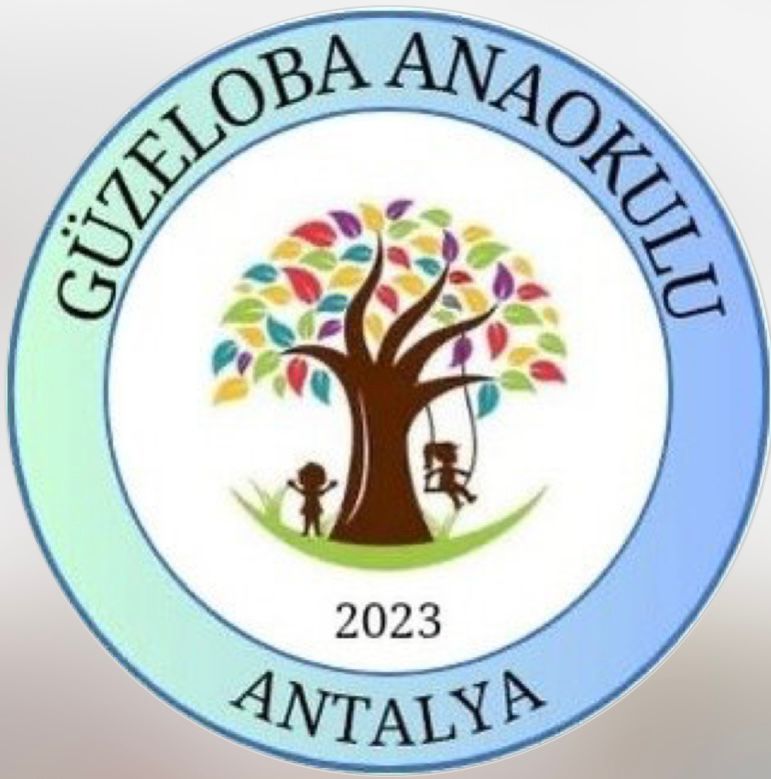                                      2024-2028 STRATEJİK PLANI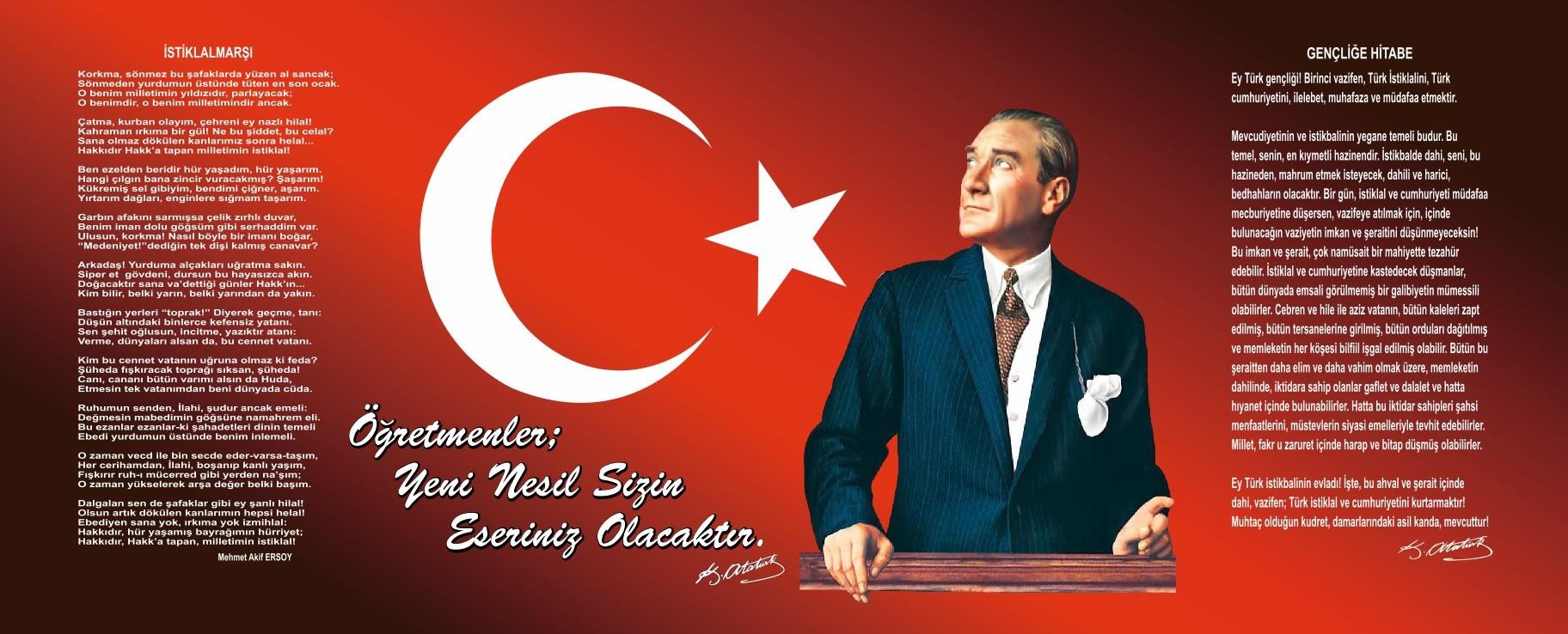 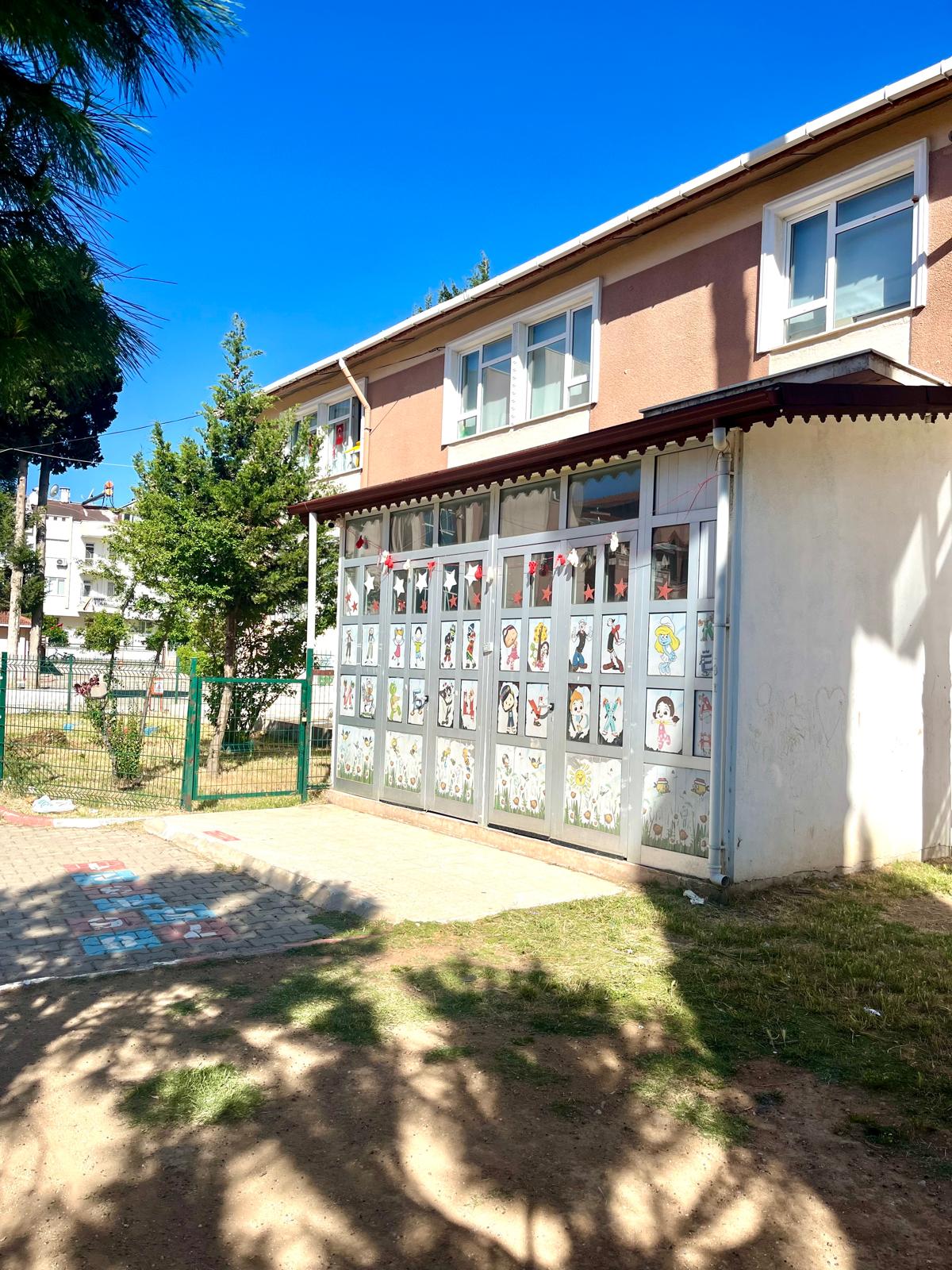 3                                                                            SUNUŞ         Türk Milli Eğitim sisteminde son yıllarda eğitim kalitesini geliştirme çalışmaları kapsamında, Planlı Okul Gelişim Modeli “Okulda Stratejik Yönetim”  yeniden düzenlenerek okulların kullanımına sunulmuştur. Eğitim kurumları başta anaokulları olmak üzere kendilerinden beklenen işlevleri yerine getirebilmeleri, Planlı Okul Gelişim Modeli ve bu modeli etkin uygulamalarına bağlıdır. Günümüzde kurumlar işlevlerini geliştirecek, daha ileriye götürecek başka bir ifade ile geleceği şekillendirecek gerçekçi ve ulaşılabilir stratejik planlardan faydalanmaktadır.   Okulumuzun okul öncesi alanında gelişim sağlayarak devam edebilmesi, teknolojik gelişmeler ışığında daha da nitelikli bir eğitim verilebilmesi için oluşturulan bu plan, sosyal paydaşlarımıza olan sorumluluklarımızı yerine getirmede ve kaynaklarımızın planlı ve etkin bir şekilde kullanılmasında yol haritası olacaktır.    Mustafa Kemal Atatürk’ün 1930 yılında söylediği “Yolunda yürüyen bir yolcunun yalnız ufku görmesi yeterli değildir. Muhakkak ki ufkun ötesini de görmesi ve bilmesi gerekir.” sözü geleceği düşünmemizi ve planlamamızı öğütlemektedir.Ülkemizin yakın gelecekte lider ülkelerden biri olacağını, öngörüyoruz. Bu öngörü doğrultusunda okulumuzu 2024-2028 yılları arasında yapacağı çalışmalar ile stratejik plandaki amaç ve hedeflere ulaşacağına inanıyoruz.Stratejik planın oluşturulmasında emeği geçen sosyal paydaşlarımıza ve stratejik planlama ekibine teşekkür ederim.                                                                                                             NESLİHAN DOĞAN                                                                                                              OKUL MÜDÜR V.İÇİNDEKİLER                                              TABLOLARTANIMLARKısaltmalarŞekillerBÖLÜM I: GİRİŞ ve PLAN HAZIRLIK SÜRECİStrateji Geliştirme Kurulu ve Stratejik Plan EkibiStratejik Planlama Üst Kurulu: Okul müdürünün başkanlığında, 2 öğretmen ve okul/aile birliği başkanından oluşturulmuştur. Eylül ayında okul müdürü tarafından oluşturulur.Stratejik Plan Ekibi: Stratejik planlama ekibi, okulun stratejik planını hazırlamakla görevli ekiptir. Okulumuzda Stratejik planlama ekibi, okul müdürü tarafından görevlendirilen 3 öğretmen, 1 memurdan oluşturulmuştur. Ekip oluşturulurken okulumuzdaki hizmetler ve süreçler dikkate alınır.Tablo 1. Strateji Geliştirme Kurulu ve Stratejik Plan Ekibi TablosuPLANLAMA SÜRECİOkulumuz açısından strateji, hizmet verdiğimiz öğrenci ve velilerin ihtiyaçlarını ve beklentilerini karşılayacak “doğru işleri” belirlemek,  bunları nasıl karşılayacağımız konusunda tutarlı seçimler yaparak bu seçimlere odaklanmaktır. Stratejik yönetim ise, öğrenci, veli ve diğer paydaşlarımıza sunduğumuz hizmetlerde fark yaratarak verimliliği ve etkinliği arttırmak, vizyon ve misyonumuzu gerçekleştirebilmektir. Kısaca stratejik yönetim “okulumuzu geleceğe bugünden hazırlamaktır”. Stratejik plan ise, gelecekte varmak istediğimiz hedefleri ve bu hedeflere nasıl ulaşılacağımızı tanımlayan faaliyetlerin yönetilmesidir. Stratejik plan, okulumuzun bulunduğu yerden varmak istediğimiz yere nasıl gidileceğini gösteren plandır. Okulun, çocukların eğitim gereksinimlerini karşılar nitelikte tasarlanmış olması önemlidir.  Bu tasarımın en önemli boyutlarından biri okulun stratejik planıdır. 2024-2028 dönemi stratejik plan hazırlanma süreci Strateji Geliştirme Kurulu ve Stratejik Plan Ekibinin oluşturulması ile başlamıştır. Ekip tarafından oluşturulan çalışma takvimi kapsamında ilk aşamada durum analizi çalışmaları yapılmış ve durum analizi aşamasında, paydaşlarımızın plan sürecine aktif katılımını sağlamak üzere paydaş anketi, toplantı ve görüşmeler yapılmıştır. Durum analizinin ardından geleceğe yönelim bölümüne geçilerek okulumuzun/kurumumuzun amaç, hedef, gösterge ve stratejileri belirlenmiştir.           Stratejik Planlama Modeli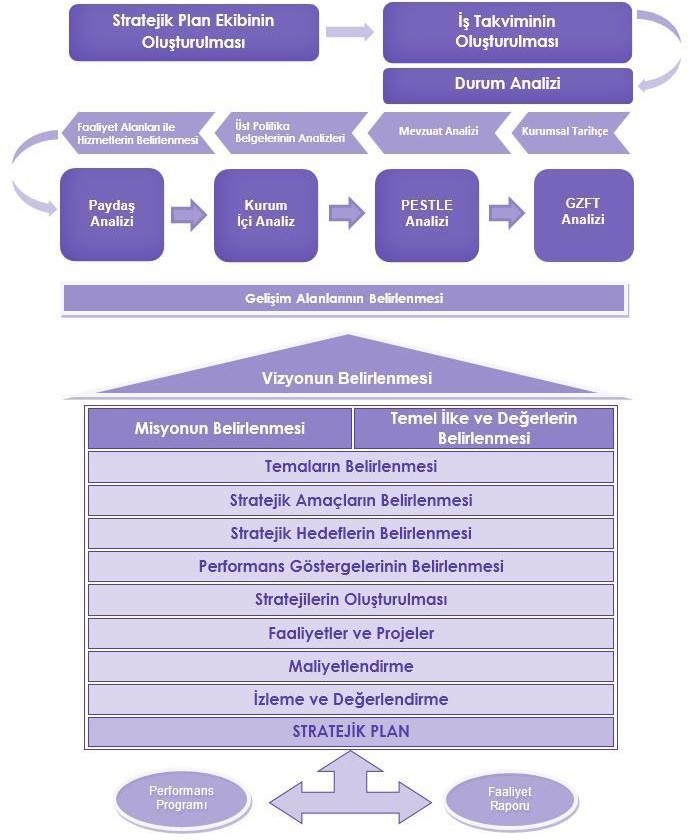 DURUM ANALİZİStratejik planlama sürecinin ilk adımı olan durum analizi, okulumuzun/kurumumuzun “neredeyiz?” sorusuna cevap vermektedir. Okulumuzun/kurumumuzun geleceğe yönelik amaç, hedef ve stratejiler geliştirebilmesi için öncelikle mevcut durumda hangi kaynaklara sahip olduğu ya da hangi yönlerinin eksik olduğu ayrıca, okulumuzun/kurumumuzun kontrolü dışındaki olumlu ya da olumsuz gelişmelerin neler olduğu değerlendirilmiştir. Dolayısıyla bu analiz, okulumuzun/kurumumuzun kendisini ve çevresini daha iyi tanımasına yardımcı olacak ve stratejik planın sonraki aşamalarından daha sağlıklı sonuçlar elde edilmesini sağlayacaktır.Durum analizi bölümünde, aşağıdaki hususlarla ilgili analiz ve değerlendirmeler yapılmıştır;Kurumsal tarihçeUygulanmakta olan planın değerlendirilmesiMevzuat analiziÜst politika belgelerinin analiziFaaliyet alanları ile ürün ve hizmetlerin belirlenmesiPaydaş analiziKuruluş içi analizDış çevre analizi (Politik, ekonomik, sosyal, teknolojik, yasal ve çevresel analiz)Güçlü ve zayıf yönler ile fırsatlar ve tehditler (GZFT) analiziTespit ve ihtiyaçların belirlenmesi2.1 Kurumsal TarihçeGüzeloba Anaokulu, Güzeloba İlkokulundaki binaların zaman içerisinde yetersiz kalması nedeniyle 1967 yılında 6 derslikli bir bina olarak yapılmıştır. 6 derslikli 1967 yılı yapımlı binamız 2012 yılı yaz aylarında Özel İdare Müdürlüğü kanalıyla tadilata alınmış ve 4 derslik, 1 yemekhane, 1 mutfak ve öğrenci tuvaletlerinden oluşan modern bir bina haline getirilerek, yine 2012 yılı Eylül ayında hizmete açılmıştır ve anasınıfı olarak kullanılarak eğitim öğretime devam edilmiştir. 2023 yılından itibaren ise anasınıfı kategorisinden çıkarılarak bağımsız bir Anaokulu olarak eğitim öğretimini sürdürmektedir.  Okulumuz bugün 1 Müdür  ,9 öğretmen,  1 Rehber Öğretmen ve 1 yardımcı personelle toplamda 12 kişilik kadrosu ile 8 şubede 170 öğrenciye 8.00-18.00 saatler arasında ikili öğretim şeklinde eğitimini sürdürmektedir.  Bahçemizde 2 adet salıncak, bir tahtaravalli, kaydırak ayrıca satranç alanı ve ağaç ve çiçek dikim alanımız bulunmaktadır.   Okulumuz, Okulöncesi Eğitim Kurumlar Yönetmeliğince belirlenen hükümlerle yönetilmekte olup Milli Eğitim Bakanlığının okulöncesi müfredatı doğrultusunda, 48–72 ayları arasında bulunan çocuklara yaparak yaşayarak öğrenme ilkesinden yola çıkarak hedef davranışlara ulaşmayı amaçlayan eğitim çalışmaları yapmaktadır.Uygulanmakta Olan(2019-2023) Stratejik Planın DeğerlendirilmesiOkulumuz yeni bir anaokulu olduğu için daha önce uygulanan bir stratejik plan yoktur.Yasal Yükümlülükler ve Mevzuat Analizi. Mevzuat analizi başlığı altında okulöncesi eğitime ilişkin mevzuat incelenmiştir. İncelenen mevzuat çerçevesinde, okulumuzun faaliyet alanı kapsamında olan ve önümüzdeki 5 yıllık sürede ulaşılması öngörülen amaç ve hedeflere dayanak oluşturan mevzuat hükümlerine durum analizi raporunda ayrıntılı olarak yer verilmiştir. Stratejik Planımızın hazırlanması sürecinde,*	5018 sayılı Kamu Mali Yönetimi ve Kontrol Kanunu*	Kamu İdarelerinde Stratejik Planlamaya İlişkin Usul ve Esaslar Hakkında Yönetmelik*	Millî Eğitim Bakanlığı 2010/14 Sayılı Genelgesi*	MİLLÎ EĞİTİM BAKANLIĞI Strateji Geliştirme Başkanlığının 26/09/2008 Tarih ve B.08.0.SGB.0.03.01.03/4942 sayılı yazısı*	Devlet Planlama Teşkilatı Kamu Kurumları Stratejik Planlama Kılavuzu (sürüm 2), *	Maliye Bakanlığı Performans Esaslı Bütçeleme Rehberi.*	Millî Eğitim Bakanlığı 2024-2028 Stratejik Plan Hazırlık Programı ve İlçe Milli Eğitim Müdürlüğü Stratejik Planı *    TC Cumhurbaşkanlığı Strateji ve Bütçe Başkanlığı’nın 2053 vizyonu doğrultusunda hazırladığı 12. Kalkınma Planı Referans alınmıştır.Tablo 2. Mevzuat AnaliziÜst Politika Belgeleri Analizi         Üst politika belgeleri;2024 Yılı Cumhurbaşkanlığı Yıllık ProgramıCumhurbaşkanlığı Yüz Günlük İcraat ProgramıTC Cumhurbaşkanlığı Strateji ve Bütçe Başkanlığı’nın 2053 vizyonu Orta Vadeli Program,12. Kalkınma PlanıOrta Vadeli ProgramlarOrta Vadeli Mali PlanlarMillî Eğitim Bakanlığı Stratejik Planı,İl Millî Eğitim Müdürlüğü Stratejik Planı İlçe Millî Eğitim Müdürlüğü Stratejik Planı ileMillî Eğitim Şura KararlarıMillî Eğitim Kalite ÇerçevesiAvrupa Birliği Müktesebatı ve İlerleme RaporlarıAvrupa 2020 StratejisiAntalya MEM Stratejik planıMuratpaşa İlçe MEM Stratejik PlanıOkulu ilgilendiren ulusal, bölgesel ve sektörel strateji eylem planlarını İfade eder. Üst Politika Belgeleri Analizi Tablo 3. de sunulmuştur.Tablo 3. Üst Politika Belgeleri Analizi TablosuFaaliyet Alanları ile Ürün/Hizmetlerin Belirlenmesi   Mevzuat analizi çıktıları dolayısıyla görev ve sorumluluklar dikkate alınarak okul/kurumun sunduğu temel ürün ve hizmetler belirlenir. Belirlenen ürün ve hizmetler Tablo 4’te belirtildiği gibi belirli faaliyet alanları altında toplulaştırılır. Faaliyet alanları ile ürün ve hizmetlerin belirlenmesi amaç, hedef ve stratejilerin oluşturulması aşamasında yönlendirici olacaktır.Paydaş AnaliziPaydaş analizi katılımcılığı sağlamanın en önemli aracıdır. İdarenin etkileşim içerisinde olduğu tarafların stratejik planla ilgili görüşlerin dikkate alınması, okul/kurum hizmetlerinden yararlananların ihtiyaçları doğrultusunda şekillendirilmesi ile stratejik planın paydaşlar tarafından sahiplenilmesini ve başarı düzeyinin arttırılmasını sağlar. Eğitim açısından paydaş, bir okulun veya kurumun ürün ve hizmetleriyle ilgisi olan, okul/kurumdan doğrudan veya dolaylı, olumlu ya da olumsuz yönde etkilenen veya okul ve kurumu etkileyen tüm tarafları içerir. Her bir paydaşın rolü okul/kurumun gelişimi için çok önemlidir. Başarılı bir okul/kurumun en hayati bileşeni, tüm paydaşların olumlu katılımıdır. Paydaşlar iç paydaşlar ve dış paydaşlar olarak sınıflandırılır.İç paydaşlar, okul/kurumda gerçekleşen her faaliyetten doğrudan etkilenen veya bir faaliyeti ilerletme/yavaşlatma etkisine sahip olanlardır. Okul/kurumun bir parçası olan bireyleri ifade eder. Okul/kurum müdürü, müdür yardımcıları, öğretmenler, öğrenciler, destek personeli ve okul aile birliği üyeleri iç paydaşlara örnek olarak verilebilir.Dış paydaşlar, okul/kurumun bir parçası olmayan ancak okulda gerçekleşen her faaliyetten dolaylı olarak etkilenen, bağlı/ilişkili/ilgili kişi, grup ya da kurumları ifade eder. Okul/kurumun dış paydaşları; veliler, il ve ilçe millî eğitim müdürlükleri, Valilik, kamu kurum ve kuruluşları, muhtarlar, sivil toplum ve özel sektör kuruluşları vb. olarak sıralanabilir.Tablo 5- Paydaş AnaliziPaydaş anketlerine ilişkin ortaya çıkan temel sonuçlara altta yer verilmiştirÖğretmen Anketi Sonuçları:Olumlu (Başarılı) yönlerimiz:Öğretmenlerimizin genç ve idealist olmasıOkulda aile ortamı bulunmaktadırKişilerin geneli birbirlerine karşı anlayışlı ve kibardırİletişime açık bir kadrosunun bulunuşuPersonelin yenilikçi ve ilgili olmasıOlumsuz (başarısız) yönlerimiz:Okul binasının fiziksel olarak mevcut öğrenci sayısına cevap verememesiÖğretmenlerin kendilerine ait özel alanlarının olmamasıSınıflarda zaman zaman yaşanan materyal eksiklikleriTABLO 6- ÖĞRETMEN GÖRÜŞ VE DEĞERLENDİRMELERİ” ANKET SONUÇLARINot: Yapılan öğretmen görüş ve değerlendirmeleri anketine okulumuzda görev yapmakta olan 11 öğretmenimiz katılmış olup, anket sorularına verilen cevap sayıları ilgili yerlere yazıVeli Anketi Sonuçları:Olumlu (Başarılı) yönlerimiz:Kurumsal bir yapıya ulaşmış bir devlet okuludur.Okul personel, öğretmen ve idarenin gayet başarılı ve alanında yetkindir.Öğretmene ihtiyaç duyulduğu her anda görüşme imkanının olmasıÖğrenci ve velilerin rehberlik hizmeti alabilmesiÇocuklarımız okulu sevmekte ve öğretmenleriyle iyi anlaşmaktadır.Aktif veli katılımı teşvik edilir.Olumsuz (başarısız) yönlerimiz:Okul fiziki olarak yetersizdir.Okulda etkinlik alanları ve sınıflar yetersiz kalmaktadır.TABLO7- VELİ GÖRÜŞ VE DEĞERLENDİRMELERİ” ANKET SONUÇLARINot: Yapılan Veli Görüş ve Değerlendirmeleri Anketi ’ne okul velilerimizden 50 kişi katılmış olup, anket sorularına verilen cevap sayıları ilgili yerlere yazılmıştır.Okul/Kurum İçi AnalizKuruluş içi analiz; insan kaynaklarının yetkinlik düzeyi, kurum kültürü, teknoloji ve bilişim altyapısı, fiziki ve mali kaynaklara ilişkin analizlerin yapılarak okul/kurumun mevcut kapasitesinin değerlendirilmesidir.Etkili bir okul/kurum içi analiz süreci; okul/kurumun kaynaklarını, varlıklarını, özelliklerini, yeterliliklerini, yeteneklerini, fırsat alanlarını ve başarısızlıklarını belirlemek için okul/kurumun içinde etkileşime giren tüm bileşenlerinin değerlendirildiği bir süreçtir. Okul/kurum içi analiz sürecinde yararlanılabilecek farklı araçlar vardır. Her bir aracın analiz sürecinin bir dişlisi olarak sunacağı katkı değerlidir. Örneğin, insan kaynakları verileri eğitim planlaması ya da iş değerlendirmeleri gibi alanlarda yapılacak analizlere katkı sağlayacaktır. Ne kadar fazla araçtan faydalanılırsa okul/kurumun durumuna dair o kadar net bir tablo çizilmiş olacaktır. Okul/kurumların okul/kurum içi analiz sürecinde kullanabilecekleri araçlar, içerikleri ve nasıl erişim sağlayabileceklerine dair bilgiler Tablo 8’da verilmiştirTablo 8.Okul/Kurum İçi Analiz İçerik TablosuŞekil 2.GÜZELOBA ANAOKULU ORGANİZASYON ŞEMASI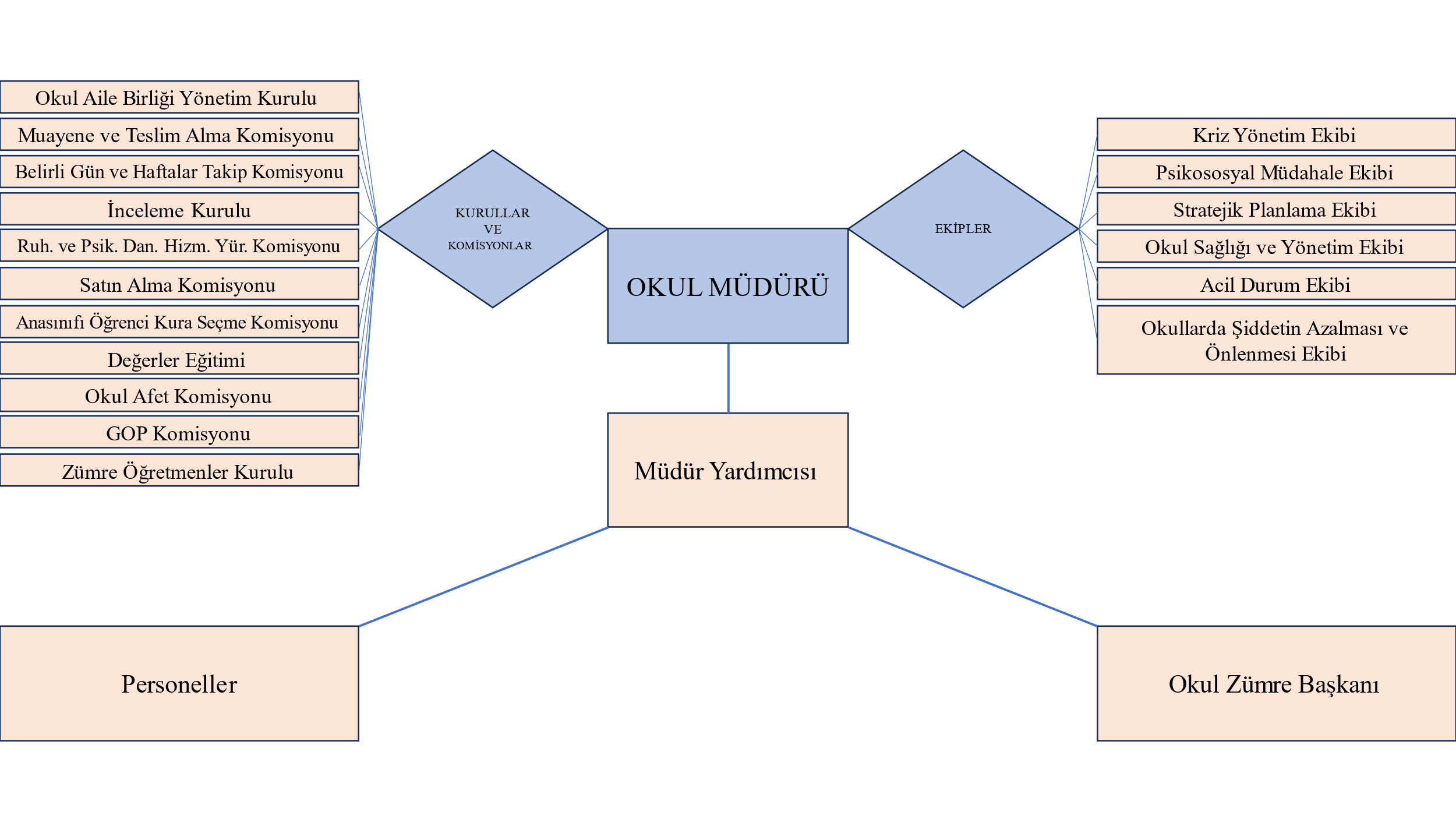 2.7.1 İnsan KaynaklarıTablo 9. Çalışanların Görev DağılımıTablo 10. İdari Personelin Hizmet Süresine İlişkin BilgilerTablo 11. Okul/Kurumda Oluşan Yönetici Sirkülasyonu OranıTablo 12. Kurumda Gerçekleşen Öğretmen Sirkülâsyonunun OranıTablo 13. İdari Personelin Katıldığı Hizmet İçi ProgramlarıTablo 14. Öğretmenlerin Hizmet Süreleri ( Yıl itibariyle)Tablo 15.Öğretmenlerin Katıldığı Hizmet İçi Eğitim ProgramlarıTablo 16. Kurumdaki Mevcut Hizmetli/ Memur SayısıTeknolojik DüzeyOkul/kurumun teknolojik altyapısı ve teknolojiyi kullanabilme düzeyi belirlenir. Okul/kurumlarda derslerde ve ders dışı etkinliklerde kullanılmakta olan araç gereçlerin sayısı ve ihtiyaç durumu belirlenmelidir. Bu aşamada okul/kurumda hangi işlemlerin elektronik ortamda yapıldığı, gelecekte hangi iş ve işlemlerin elektronik ortamda yapılmasının düşünüldüğü de belirtilmelidir.Tablo 17- Teknolojik Kaynaklar TablosuTablo 18 . Fiziki Mekân DurumuMali KaynaklarKurumun mali kaynakları, bütçe büyüklüğü, döner sermaye, okul-aile birliği gelirleri, kantin vb. gelirler ve harcama kalemleri ortaya konulur. Bütçe işlemlerinin kim tarafından yürütüldüğü belirtilir. Enflasyon oranı da dikkate alınarak plan dönemi boyunca gerçekleşecek kaynak artışı tahmini olarak belirlenirTablo 19. Kaynak TablosuOkul/kurum bütçesinde giderler aşağıdaki başlıklar altında toplanabilir. Harcama türleri okul/kurumların özelliklerine göre çeşitlilik gösterebilir.Tablo 20.Harcama Kalemleri ve ÇeşitleriOKUL MALİ KAYNAKLAR TABLOSUTablo 21. Okul Aidat Gelir-Gider TablosuTablo 22. Okul Aile Birliği Gelir-Gider Tablosuİstatistiki VerilerTablo 23. Öğrenci DurumuTablo 24- Okul/kurum Rehberlik HizmetleriTablo 25.Öğrenci Devamsızlık OrtalamasıTablo 26.Çalışan Devamsızlık OrtalamasıÇevre Analizi (PESTLE)Çevre analiziyle okul/kurum üzerinde etkili olan veya olabilecek politik, ekonomik, sosyal-kültürel, teknolojik, yasal çevresel dış etkenlerin tespit edilmesi amaçlanır. Dış çevreyi oluşturan unsurlar (nüfus, demografik yapı, coğrafi alan, kentsel gelişme, sosyokültürel hayat, ekonomik, sosyal, politik, kültürel durum, çevresel, teknolojik ve rekabete yönelik etkenler vb.) okul ve kurumun kontrolü dışındaki koşullara bağlı ve farklı eğilimlere sahiptir. Bu unsurlar doğrudan veya dolaylı olarak okul/kurumun faaliyet alanlarını etkilemektedir.Bu bölümde, okul/kurumu etkileyen ya da etkileyebilecek dış çevre eğilimleri ve koşulları değerlendirilir. Bu analiz ile elde edilen veriler, GZFT analizinin “fırsatlar” ve “tehditler” bölümlerinin oluşturulmasında zemin oluşturur. Tespit ile ihtiyaçların belirlenmesi ise stratejilerin geliştirilmesinde önemli bir rol oynayacaktır.Tablo 27. PESTLE Analiz Tablosu2.9	GZTF ANALİZİDurum analizi kapsamında kullanılacak temel yöntemlerden birisi de GZFT analizidir. Bu analiz, okul/kurumu etkileyen koşulların sistematik olarak incelendiği bir yöntemdir. Bu kapsamda, okul/kurumun güçlü ve zayıf yönleri ile okul/kurum dışında oluşabilecek fırsatlar ve tehditler belirlenir.2.9.1	Güçlü ve Zayıf YönlerGüçlü yönler okul/kurum tarafından kontrol edilebilen, okul/kurumun amaç ve hedeflerine ulaşırken yararlanabileceği, yüksek değer ürettiği ya da başarılı performans gösterdiği ve paydaşların okul/kurumun olumlu içsel özellikleri olarak gördüğü hususlardır. Güçlü yönler yetenekli iş gücü ve güçlü mali yapı gibi somut hususlar olabileceği gibi liderlik ya da destekleyici kurum kültürü gibi soyut hususlar da olabilir. Zayıf yönler ise okul/kurumun başarısını etkileyebilecek eksiklikleri ya da gelişmeye açık alanlarıdır. Başka bir ifadeyle okul/kurumun üstesinden gelmesi gereken olumsuz yönleridir. Zayıf yönlerin belirlenmesinde neleri iyileştirmeliyiz sorusuna odaklanılmalıdır.2.9.2	Fırsatlar ve TehditlerFırsatlar, okul/kurumun kontrolü dışında ortaya çıkan ve okul/kurum için avantaj sağlaması muhtemel olan etken ya da durumlardır. Tehditler ise okul/kurumun kontrolü dışında gerçekleşen ve olumsuz etkilerinin önlenmesi ya da sınırlandırılması gereken unsurlardır. Okul/kurumu etkileyebilecek politik, ekonomik, sosyokültürel, teknolojik ya da siyasi etkenlerin bu kapsamda değerlendirilmesi gerekir.Tablo28. GZTF ListesiGÜÇLÜ YÖNLERZAYIF YÖNLER.FIRSATLARTEHDİTLERTablo 29. GZFT Stratejileri Tespit ve İhtiyaçların BelirlenmesiDurum analizi çerçevesinde gerçekleştirilen tüm çalışmalardan elde edilen veriler; paydaş anketleri, toplantı tutanakları vs. göz önünde bulundurularak özet bir bakış geliştirilmesi sürecidir. Oluşturulan tablo amaç ve hedeflere ulaşmak için temel yapıyı oluşturacaktır. Tablo 30. Tespit ve İhtiyaçları BelirlenmesiTablo 31- Temalara Göre Okulun Sorun Alanları GELECEĞE BAKIŞ   Okul Müdürlüğümüzün misyon, vizyon, temel ilke ve değerlerinin oluşturulması kapsamında öğretmenlerimiz, öğrencilerimiz, velilerimiz, çalışanlarımız ve diğer paydaşlarımızdan alınan görüşler, sonucunda stratejik plan hazırlama ekibi tarafından oluşturulan Misyon, Vizyon, Temel Değerler; okulumuz üst kuruluna sunulmuş ve üst kurul tarafından onaylanmıştır.3.1. MİSYONUMUZMilli Eğitim Bakanlığı Okul Öncesi Eğitim Programının genel amaç ve temel ilkeleri doğrultusunda yasa ve mevzuatı uygulamak, eğitim ve öğretimin güvenli bir ortamda kaliteli bir şekilde gerçekleşmesini sağlamak.3.2 VİZYONUMUZGelişimde ve eğitimde öncü, insana ve çevreye duyarlı; bölgenin en gözde anaokulu olmak ve çocuklarımızın doğal bir ortamda, özgüveni gelişmiş, ne istediğini bilen, kendi potansiyelinin farkında olan, dürüst, sevecen, Vatan, Millet, Bayrak, aile ve insan sevgisini benimseyen ülke genelinin menfaat ve ilkelerine bağlı mutlu ve sosyal bir insan olarak yetiştirilmesini sağlamak. 3.3 TEMEL DEĞERLERİMİZMilli ve Manevi değerleri gözetmekÇalışan ve hizmet alanların duygu ve düşüncelerine değer vermek Yaratıcılık yenilikçilikGüçlü iletişimÇözüm odaklı yönetim anlayışıİnsana saygı ve güvenÇevre bilinci gelişmişlikFırsat eşitliğiGörev ve sorumluluk bilinciEtkin ve verimli kaynak kullanımıAMAÇ, HEDEF VE PERFORMANS GÖSTERGESİ İLE STRATEJİLERİN BELİRLENMESİTEMA I: KAPASİTEKurumsal kapasite; okulun yönetimini, personelin yeterlilikleri ve geliştirilmesini, bina donanım, bakım ve temizliğini, eğitim materyallerini, okul güvenliği ve risklerin yönetilmesini ve servis hizmetlerini kapsar.Stratejik Amaç 1Okulumuzun eğitimin temel ilkeleri doğrultusunda niteliğini arttırmak amacıyla kurumsal kapasite geliştirilecektir. Stratejik Hedef 1.1Okulumuzun fiziki mekânların okulun ihtiyaç ve hedefleri doğrultusunda iyileştirilmesi sağlanacaktır.Stratejik Hedef 1.1 Performans GöstergeleriTablo 32- Stratejik Hedef 1.1 Performans GöstergeleriStratejik Hedef 1.1 Stratejiler Tablo 33- Stratejik Hedef 1. 1 Stratejik FaaliyetlerStratejik Amaç 1Okulumuzun eğitimin temel ilkeleri doğrultusunda niteliğini arttırmak amacıyla kurumsal kapasite geliştirilecektir. Stratejik Hedef 1.2Eğitim ve öğretimin sağlıklı ve güvenli bir ortamda gerçekleştirilmesi için okul sağlığı ve güvenliği geliştirilecektir.Stratejik Hedef 1.2 Performans GöstergeleriTablo 34- Stratejik Hedef 1.2 Performans GöstergeleriStratejik Hedef 1.2 StratejilerTablo 35- Stratejik Hedef 1.2 Stratejik FaaliyetlerStratejik Amaç 2Eğitim ve öğretimin niteliğinin geliştirilmesi sağlanacaktır. Stratejik Hedef 2.1Kurum personelinin mesleki gelişimlerinin artırılması sağlanacaktır.Stratejik Hedef 2.1 Performans GöstergeleriTablo 36- Stratejik Hedef 2.1 Performans GöstergeleriStratejik Hedef 2.1 StratejilerTablo 37. Stratejik Hedef 2.1 Stratejik FaaliyetlerTEMA II: ERİŞİM VE KATILIMEğitim ve öğretime erişim okullaşma ve okul terki, devam ve devamsızlık, okula uyum ve oryantasyon, özel eğitime ihtiyaç duyan bireylerin eğitime erişimi, yabancı öğrencilerin eğitime erişimi kapsamında yürütülen faaliyetlerin ele alındığı temadır.Stratejik Amaç 3Öğrencilerin kaliteli eğitime erişimleri fırsat eşitliği temelinde artırılarak tüm gelişim alanlarını kapsayacak şekilde çok yönlü gelişimleri sağlanacaktır.Stratejik Hedef 3.1 Okul öncesi eğitime erişim artırılacaktır.Stratejik Hedef 3.1 Performans GöstergeleriTablo 38- Stratejik Hedef 3.1 Performans GöstergeleriStratejik Hedef 3.1 StratejilerTablo 39- Stratejik Hedef 3.1 Stratejik FaaliyetlerTEMA III: KALİTEEğitim ve öğretimde kalitenin artırılması başlığı esas olarak eğitim ve öğretim faaliyetinin hayata hazırlama işlevinde yapılacak çalışmaları kapsamaktadır. Stratejik Amaç 3Öğrencilerin kaliteli eğitime erişimleri fırsat eşitliği temelinde artırılarak tüm gelişim alanlarını kapsayacak şekilde çok yönlü gelişimleri sağlanacaktır.Stratejik Hedef 3.2 Okul öncesi eğitiminin niteliği artırılacaktır.Stratejik Hedef 3.2 Performans GöstergeleriTablo 40- Stratejik Hedef 3.2 Performans GöstergeleriStratejik Hedef 3.2 StratejilerTablo 41- Stratejik Hedef 3.2 Stratejik FaaliyetlerMaliyetlendirmeStratejik planda belirlenen hedeflerin plan dönemi için tahmini maliyeti tespit edilir. Hedeflere plan döneminden önce erişilmesi öngörülüyorsa, maliyetler daha kısa bir zaman dilimini kapsayabilir.Tahmini Maliyetler Tablosunda gösterilen maliyetler ile tahmin edilen kaynakların uyumlu olması gerekir. Ancak öngörülen kaynakların öngörülen maliyetlerin tahsis edilen kaynakları aşması durumunda hedef ve stratejilerin:Daha düşük maliyetli olanları seçilebilirZamanlaması değiştirilebilir, kapsamı küçültülebilir.Önceliklendirmeyle bazılarından vazgeçilebilir.Önceliklendirme yapılırken Millî Eğitim Bakanlığı, İl/İlçe Milli Eğitim Müdürlüğü Stratejik Planları esas alınır.Maliyetlendirme yapılırken ayrıntılı faaliyetler göz önünde bulundurularak hedefe ilişkin tahmini maliyet hesaplanır. Her bir faaliyet/proje belirli bir hedefe yönelik olmalıdır. Herhangi bir hedefle ilişkisi kurulamayan faaliyet/projelere yer verilmemelidir. Hâlihazırda yürütülen veya yürütülmesi planlanan faaliyetler/projeler mutlaka bir hedefle ilişkilendirilmelidir.Stratejik planın maliyeti, amaçların maliyet toplamı ile yılın genel yönetim giderleri toplamına; amaçların maliyeti ise o amaca bağlı hedeflerin maliyet toplamına eşittir.Personel giderleri, mal ve hizmet alım giderleri vs. birden fazla hedefle ilişkilendirilmesi durumunda ilgili giderler dağıtılır.Herhangi bir hedefe veya faaliyete özgü olmayan, birden çok hedefe veya faaliyete yönelik olan ısınma, elektrik, temizlik ile bakım ve onarım gibi maliyetlere genel yönetim giderleri kapsamında yer verilir.İZLEME VE DEĞERLENDİRMEİzleme ve değerlendirme, stratejik planın uygulama adımlarının, performans göstergelerinin düzenli olarak takip edilmesi ve raporlanmasıdır. Eylemlerin zamanında yapılması, eylemlerden elde edilmek istenen çıktı ve sonuçlar, eylemlere ayrılan kaynaklar izlenir ve raporlaştırılır. Raporda, gerçekleştirilen ve ilerleme sağlanan alanlar ile aksayan ve ilerleme sağlanamayan konulara yer verilir.  Stratejik planın amaç, hedefleri eylemler ve etkinlikler aracılığıyla uygulamaya geçirilecektir. İzleme eylemlerden sorumlu kişiler tarafından hazırlanan formlar kullanılarak izlenecektir.Okulumuz stratejik planının onayı alınıp uygulamaya geçilmesi ile beraber izleme ve değerlendirme faaliyetleri de başlayacaktır. İzleme ve değerlendirme sonuçları raporlanarak ilgili taraflar ile kurum içi ve kurum dışı mercilerin değerlendirmesine sunulması sağlanacaktır. Raporlama genel anlamda Yıllık gerçekleştirilecektir. Her yılın Eylül aylarında raporlama yapılacaktır. Raporlar iki nüsha şeklinde düzenlenip bir tanesi okulumuzda kalacak diğeri ise gerekli çalışma ve değerlendirmenin yapılabilmesi için Muratpaşa İlçe Milli Eğitim Müdürlüğü Strateji Geliştirme Hizmetleri Birimine gönderilecektir. İzleme ve değerlendirme çalışmaları;Eylemlerin izlenmesi ve değerlendirilmesi,Performans göstergelerine göre performans hedeflerin izlenmesi ve değerlendirilmesi,Stratejik hedeflerin izlenmesi ve değerlendirilmesi,Stratejik amaçların izlenmesi ve değerlendirilmesi şeklinde yapılacaktır.1-Eylemlerin İzlenmesi ve değerlendirilmesi: Stratejik amaçlar ve hedeflerle ilgili 5 yıllık eylemler tanımlanmıştır. Tanımlanan eylemler her yıl eylem planına alınarak uygulanacak ve EK 1- Eylem İzleme Formu ile izlenecektir. 2-Stratejik Hedeflerin İzlenmesi ve Değerlendirilmesi: Stratejik hedeflerle ilgili performans göstergeleri tanımlanmıştır. Performans göstergeleri ile ilgili de yıllık performans hedefleri belirlenmiştir. Performans hedeflerine ulaşılması, stratejik hedeflerin gerçekleşmesini sağlayacaktır. Hedefler ve performans göstergeleri EK 2-Performans İzleme formu ile izlenecektir.3-Stratejik Amaçların İzlenmesi: Yıllık ve dört yıllık hedeflere ulaşılması stratejik amaçlarımızın gerçekleşmesini sağlayacaktır. Amaçlar yıllık ve 5 yıllık hedeflerle izlenecektir.4-Maliyetlerin İzlenmesi: Maliyetler, amaç, hedef ve eylemlere göre planlanmıştır. Toplam 5 yıllık ve yıllık maliyetler bütçelendirilmiştir. Maliyetler, amaç, hedef, faaliyet ve yıllara göre izlenecektir.İzleme sonuçları her yıl Ocak ve Haziran aylarında Stratejik Plan İzleme ve Değerlendirme Ekibi tarafından değerlendirilecektir. İzleme çalışmaları Stratejik Plan İzleme ve Değerlendirme Ekibi tarafında hazırlanan formlara işlenecek. Değerlendirme Sonuçları ve öneriler rapor haline getirilerek ilgili birimlere ve makamlara iletilecek.  İzleme ve değerlendirme süreci kurumsal öğrenmeyi buna bağlı olarak da faaliyetlerin sürekli olarak iyileştirilmesini sağlar. İzleme ve değerlendirme faaliyetleri sonucunda elde edilen bilgiler kullanılarak stratejik plan gözden geçirilir, hedeflenen ve ulaşılan sonuçlar karşılaştırılır. Bu karşılaştırmalar sonucunda da gerekli görülen durumlarda stratejik planın güncellemesi kararı verilebilir Tablo 43: Stratejik Faaliyet İzleme ve Değerlendirme Şablonu Tablo 44Performans Değerlendirme Şablonu Hedefe İlişkin Değerlendirme: Her yılın ilk altı ayında ilgili hedefe ait performans göstergelerinin performans düzeyi dikkate alınarak izlemenin yapıldığı yılın sonu itibarıyla hedeflenen değere ulaşılıp ulaşılmadığının analizi yapılır. Hedeflenen değere ulaşılmasını engelleyecek hususlar ve riskler varsa bunlar değerlendirilir. Hedeflenen değerlere ulaşılmasını sağlayacak temel tedbirler kısaca yer verilir.Okul/kurumlar için izleme değerlendirme faaliyetleri Tablo 26’da örneklendirilmiş olan izleme ve değerlendirme şablonu kullanılarak her eğitim-öğretim dönemi sonunda bir kere olacak şekilde gerçekleştirilir. Bu şablon ile planlanan hedefe ne oranda ulaşıldığı ve buna dair değerlendirmeler ifade edilir.Hedef Performansının Hesaplanması: Gösterge değerlerinin kümülatif olarak belirlenmemesi durumunda hedef performansının hesaplanmasında izleme dönemindeki yılsonu hedeflenen değer ile izleme dönemindeki gerçekleştirme değerinin kümülatif değeri temel alınır.Bir göstergenin performansı %100’ü aşabilir ancak hedef performansının ölçümünde bu değer 100 olarak alınır. Böylece diğer göstergelerin hedefe etkisinin doğru hesaplanması sağlanır.Bir göstergenin performansı negatif değer alabilir. Ancak hedef performansının ölçümünde bu değer sıfır alınır. Böylece diğer göstergelerin hedefe etkisinin doğru hesaplanması sağlanır.Tablo 45: İzleme ve Değerlendirme Şablonu (PLANDA BULUNMAYACAKTIR. Plan hazırlandıktan sonra izleme değerlendirme sürecinde kullanılacaktır.)İli:ANTALYAİli:ANTALYAİlçesi: MURATPAŞAİlçesi: MURATPAŞAAdres:GÜZELOBA MAH. 2160 SK. GÜZELOBA İLKÖĞRETİM SİTESİ BLOK NO:4Coğrafi konum (link)https://goo.gl/maps/5WHQh6oSmu62TelefonNumarası:0242 349 00 56Faks Numarası:-E- Posta Adresi:http://7726.meb.k12.trWeb sayfası adresi:http://7726.meb.k12.trKurum Kodu:772626Öğretim Şekli:İkili ÖğretimTablo NoTablo Adı                                                                                                                                                 Tablo 1Strateji Geliştirme Kurulu ve Stratejik Plan Ekibi TablosuTablo 2Mevzuat AnaliziTablo 3Üst Politika Belgeleri Analizi TablosuTablo 4Faaliyet Alanları ve Hizmetler TablosuTablo 5Paydaş AnaliziTablo 62024 Yılı Öğretmen Memnuniyeti Anket SonuçlarıTablo 72024 Yılı Veli Memnuniyeti Anket SonuçlarıTablo 8Okul İçi Analiz İçerik Tablosu   Tablo9Çalışanların Görev Dağılımı     Tablo 10İdari Personelin Hizmet Süresine İlişkin Bilgiler   Tablo 11Okulda Oluşan Yönetici Sirkülasyonu Oranı   Tablo 12Okulda Oluşan Öğretmen Sirkülâsyonunun Oranı   Tablo 13İdari Personelin Katıldığı Hizmet İçi Programlar   Tablo 14Öğretmenlerin Hizmet Süreleri   Tablo 15Öğretmenlerin Katıldığı Hizmet İçi Eğitim Programları  Tablo 16Kurumdaki Mevcut Hizmetli/Memur Sayısı   Tablo 17Teknolojik Araç-Gereç Durumu   Tablo 18Fiziki Mekân Durumu   Tablo 19Kaynak Tablosu    Tablo 20Harcama Kalemleri   Tablo 21Okul Aidat Gelir-Gider Tablosu   Tablo 22Okul Aile Birliği Gelir-Gider Tablosu  Tablo 23Öğrenci Durumu Tablo 24Okul Rehberlik Hizmetleri  Tablo 25Öğrenci Devamsızlık Ortalaması Tablo 26Çalışan Devamsızlık Ortalaması Tablo 27PESTLE Analiz Tablosu  Tablo 28GZFT Listesi Tablo 29GZFT Stratejileri  Tablo 30Tespit ve İhtiyaçları BelirlenmesiTablo 31Temalara Göre Okulun Sorun Alanları Tablo 32Stratejik Hedef 1.1 Performans Göstergeleri Tablo 33Stratejik Hedef 1. 1 Stratejiler  Tablo 34Stratejik Hedef 1.2 Performans Göstergeleri Tablo 35Stratejik Hedef 1.2 Stratejiler  Tablo 36Stratejik Hedef 2.1 Performans Göstergeleri Tablo 37Stratejik Hedef 2.1 Stratejiler  Tablo 38Stratejik Hedef 3.1 Performans Göstergeleri Tablo 39Stratejik Hedef 3.1 Stratejiler  Tablo 40Stratejik Hedef 3.2 Performans Göstergeleri Tablo 41Stratejik Hedef 3.2 Stratejiler  Tablo 42Tahmini Maliyet Tablosu Tablo 43Stratejik Faaliyet İzleme ve Değerlendirme ŞablonuTablo 44Performans Değerlendirme ŞablonuTablo 45İzleme ve Değerlendirme ŞablonuMEVCUT DURUM ANALİZİOkulun geleceğe yönelik amaç, hedef ve stratejiler geliştirebilmesi için iç ve dış çevre bilgi ve verilerinin toplanması, toplanan bilgilerin analizinin ve değerlendirilmesinin yapılarak güçlü yönlerin, zayıf alanların, fırsat ve tehditlerin belirlenmesidirPAYDAŞOkulumuzun hizmetlerinden/faaliyetlerinden doğrudan ya da dolaylı olarak etkilenen veya etkileyebilecek olanlardır.PROJEBir amaca ulaşmak, hedefleri gerçekleştirmek, sorunları çözmek ve iyileştirmek için planlanan ve yürütülen faaliyetler bütünüdür.TEMEL HİZMETLEROkulumuzun var olma nedeni ile ilgili hizmetlerimizdir.DESTEK HİZMETLERTemel hizmetlerimizin gerçekleşmesini sağlayan hizmetlerimizdir.STRATEJİBir kuruluşun amaçlarını ve misyonunu gerçekleştirmeye yönelik hazırladığı bir dizi öncelikli faaliyetin yer aldığı uzun vadeli plandır. (ODÇ)Bir kuruluşun misyon ve vizyonunu gerçekleştirmesi için izleyeceği yolu tanımlayan ve sonradan kuruluşun ne yapması gerektiğine odaklanan birbirine uygun hale getirilmiş stratejik amaç ve hedeflere dönüşen üst düzey plan.STRATEJİK PLAN(1)Okulumuzun bulunduğu nokta ile ulaşmayı arzu ettiği durum arasındaki yolu gösteren 3-5 yıllık dönemler için hazırlanan plandır.(2) Okulun misyon ve vizyonunu gerçekleştirmesi için izleyeceği yolu tanımlayan üst düzey plandır.STRATEJİK AMAÇStratejik planda yer alan ve kamu idaresinin ulaşmayı hedeflediği sonuçların kavramsal ifadesidir.STRATEJİK FAALİYETLERFaaliyet, bir amaca ulaşmak, hedefleri gerçekleştirmek, sorunları çözmek ve iyileştirmek için yürütülen etkinliklerdir. İstenen sonuçları elde edebilmek için yapılması gereken işlerdir. PERFORMANS GÖSTERGESİKamu idarelerince performans hedeflerine ulaşılıp ulaşılmadığını ya da ne kadar ulaşıldığını ölçmek, izlemek ve değerlendirmek için kullanılan ve sayısal olarak ifade edilen araçlardır. Performans hedeflerine ne ölçüde ulaşıldığını ölçmek, değerlendirmek ve izlemek üzere kullanılan araçlardır.STRATEJİK HEDEFStratejik planda yer alan amaçların gerçekleştirilmesine yönelik spesifik ve ölçülebilir alt amaçlardır.PERFORMANS HEDEFİStratejik planlarında yer alan amaç ve hedeflere ulaşmak için gerçekleştirmeyi planladıkları çıktı-sonuç odaklı hedeflerdir.STRATEJİK PLANLAMA EKİBİStratejik planlama ekibi okul müdürünün başkanlığında, müdür yardımcısı, 3 öğretmen ve 2 okul aile birliği temsilcisinden oluşan ekip.İÇ PAYDAŞLARIMIZOkulda verdiğimiz hizmetleri gerçekleştiren yani çalışanlarımız (yönetici, öğretmen ve diğer çalışanlar) iç paydaşlarımızdır.DIŞ PAYDAŞLARIMIZÇıktı ve sonuçlarımızdan yararlananlar (hizmetten yararlananlar) ile girdileri sağlayanlar (tedarikçiler) dış paydaşlarımızdır.DYSDoküman Yönetim SistemiEBAEğitim Bilişim AğıGZFTGüçlü Yönler, Zayıf Yönler, Fırsatlar ve Tehditler AnaliziMEBMillî Eğitim BakanlığıMEBBİSMillî Eğitim Bakanlığı Bilişim SistemleriMEİSMillî Eğitim İstatistik ModülüÖBAÖğretmen Bilişim AğıPESTLEPolitik, Ekonomik, Sosyolojik, Teknolojik, Yasal ve Ekolojik AnalizPGPerformans GöstergesiRAMRehberlik Araştırma MerkeziSTKSivil Toplum KuruluşuUEKUzaktan Eğitim KapısıŞekil 1Stratejik Plan Hazırlık AşamalarıŞekil 2Organizasyon ŞemasıStrateji Geliştirme Kurulu BilgileriStrateji Geliştirme Kurulu BilgileriStratejik Plan Ekibi BilgileriStratejik Plan Ekibi BilgileriAdı SoyadıUnvanıAdı SoyadıUnvanıNESLİHAN DOĞAN OKUL MÜDÜR V.NESLİHAN DOĞANOKUL MÜDÜR V.NESLİHAN DOĞAN MÜDÜR YARD.EMEL ERİN ÖĞRETMENÖYKÜ YİĞİTÖĞRETMENAYŞE GÜNGÖRREHBER ÖĞRETMEN DERYA KÂHYAÖĞRETMENHACI YAVUZ BAĞLARMEMURNURETTİN SERTTAŞOKUL AİLE BİRL. BAŞK.MELTEM TELLİÖĞRETMENFaaliyet Alanı/HizmetlerMevzuat Eğitim-Öğretim HizmetleriOkul Öncesi Eğitim Kurumları Yönetmeliği /27334Okul Öncesi Eğitim ProgramıÖğretmen Kılavuz KitabıAnasınıflarında Uygulanacak Eğitim ŞekliUlusal ve Resmi Bayramlarda Yapılacak Törenler Yönetmeliği/3456Çalışma TakvimiYıllık PlanlarGünlük PlanlarÖğrenci HizmetleriOkul Öncesi Eğitim Kurumları Yönetmeliği /27334Çocuk Kulüpleri YönergesiSosyal EtkinliklerMilli Eğitim Bakanlığı Okul Öncesi Eğitim Kurumları Çocuk Kulüpleri Yönergesi Folklor, Müzik, Drama vb. Öğretici GörevlendirmeleriKültürel EtkinliklerUlusal ve Resmi Bayramlarda Yapılacak Törenler Yönetmeliği/3456Psikolojik DanışmanlıkOkul Öncesi Eğitim Kurumları Yönetmeliği /27334Veli HizmetleriOkul Öncesi Eğitim ProgramıMillî Eğitim Bakanlığı Okul-Aile Birliği Yönetmeliği /25831Sağlık ve BeslenmeOkul Öncesi Eğitim Kurumları Yönetmeliği /27334GüvenlikOkul Servis Araçları Hizmet Yönetmeliği6331 Sayılı İş Sağlığı ve Güvenliği Kanunu(30 Haziran 2012 Tarihli Resmi Gazete)Personel HizmetleriDevlet Memurları Kanunu/ 657Aday Memurların Yetiştirilmelerine Dair Genel Yönetmelik / 6061Millî Eğitim Bakanlığı Eğitim Kurumları Yöneticilerinin Atama ve Yer Değiştirme Yönetmeliği / 25343Devlet Memurlarının Yer Değiştirme Suretiyle Atanmalarına İlişkin Yönetmelik / 8525Devlet Memurları Sicil Yönetmeliği /10985Öğretmenlerinin Atama ve Yer Değiştirme Yönetmeliği / 26098Sözleşmeli Personel GörevlendirmeleriBütçeKamu İhale Kanunu / 4734Kamu İhale Sözleşmeleri Kanunu/ 4735Anaokulu ve Ana Sınıflarının Muhasebe SistemiParasal Sınırlar ve Oranlar Hakkında Genel TebliğOkul Aile BirliğiMillî Eğitim Bakanlığı Okul-Aile Birliği Yönetmeliği /25831Bina Bakım, Onarım ve KullanılmasıOkul Öncesi Eğitim Kurumları Yönetmeliği /27334Yangın TalimatıGÜZELOBA ANAOKULUGÜZELOBA ANAOKULUÜst Politika Belgesiİlgili Bölüm/ReferansVerilen Görevler/İhtiyaçlarOrta Vadeli ProgramAfet Yönetimi1 TedbirOrta Vadeli ProgramAfetlere Duyarlı Bütünleşik Mekânsal Planlama1 TedbirOrta Vadeli Programİklim Değişikliği Mevzuatı, 1 TedbirOn İkinci Kalkınma PlanıEğitim658, 659, 660 Sayılı Amaç Maddeleri ve Bunlara Bağlı Politika ile Tedbir MaddeleriOn İkinci Kalkınma PlanıÇocuk731.2, 731.3, 731.4, 731.5, 731.6, 732.1, 732.3, 732.5, 733.1, 733.2, 734.4, 735.7, 735.8, 738.2, 738.3, 739.1, 39.2, 739.3, 739.4, 740.4, 742.4, 744.1 Sayılı Tedbir MaddeleriOn İkinci Kalkınma PlanıAfet Yönetimi830.7, 831.3, 832.1, 832.4, 833.6, 839.1, 839.3, 841.1Sayılı Tedbir MaddeleriOn İkinci Kalkınma PlanıKamuda Stratejik Yönetim942.1, 943.1, 943.2, 943.4, 943.5 Sayılı Tedbir MaddeleriOn İkinci Kalkınma PlanıCumhurbaşkanlığı 2024 Yılı ProgramıCumhurbaşkanlığı 2024 Yıllık ProgramıOn İkinci Kalkınma PlanıEğitim661.1, 661.4, P. 661, P. 662, P. 663,P.664, P.665, P.666, P.667, P.668,P.670, P.672, P.675, P.676, P.678,P.680, P.681 Sayılı Politika ve TedbirMaddeleriOn İkinci Kalkınma PlanıÇocukP.732, 731.2, 731.3, 731.4, 731.5,733.1, 733.2, 734.4, 735.8, 739.1,739.3, 739.4, 740.4, 742.4, P.743,744.1 Sayılı Politika ve Tedbir MaddeleriOn İkinci Kalkınma PlanıEngelli Hizmetleri758.1, 758.2, 758.3 Sayılı Tedbir MaddeleriGÜZELOBA ANAOKULUGÜZELOBA ANAOKULUGÜZELOBA ANAOKULUTablo 4. Faaliyet Alanlar ve Hizmetler TablosuTablo 4. Faaliyet Alanlar ve Hizmetler TablosuTablo 4. Faaliyet Alanlar ve Hizmetler TablosuFaaliyet Alanı/HizmetlerTürüYapılan FaaliyetlerEğitim-Öğretim HizmetiTemel HizmetÖğrenci tanıma ve bireysel farklılıkları belirlemeAylık PlanlamaEtkinlik PlanlarıEğitim öğretim planlarının uygulanmasıÖlçme ve değerlendirmeSosyal-Kültürel HizmetlerTemel HizmetEtkinliklerin planlanmasıEtkinlik planlarının uygulanmasıEtkinliklerin değerlendirilmesiRehberlik HizmetiTemel HizmetÖğrenci rehberlik faaliyetleriVeli rehberlik faaliyetleriÖğrenci HizmetleriTemel HizmetÖğrenci kayıt- nakil, devam –devamsızlık işlemleri Öğrenci ihtiyaç ve beklentilerinin alınmasıÖğrenci beslenmesi (Yemek, Kahvaltı)Öğrenci memnuniyetinin ölçülmesiVeli HizmetleriTemel HizmetVeli beklenti ve önerilerinin alınmasıAile katılım çalışmalarının yürütülmesiAile eğitim çalışmalarının yürütülmesiVeli memnuniyetinin ölçülmesi Güvenlik HizmetleriDestek HizmetGüvenlik hizmetiRisk faktörlerinin yönetimiİş Sağlığı ve GüvenliğiPersonel HizmetleriDestek HizmetGörevlendirmeGörev bölümüÖzlük hizmetleriTakdir ve ödüllendirme hizmetleriSosyal etkinliklerBütçe HizmetiDestek HizmetBütçenin HazırlanmasıSatın almaÖdemelerTedarikçi hizmetleriOkul Aile Birliği HizmetiDestek HizmetOkul aile birliğinin oluşturulmasıOkul aile birliği toplantılarıAile katılımıBina Bakım, Onarım ve Kullanım HizmetiDestek HizmetKullanım planlarının hazırlanmasıBina, bölüm ve malzemelerin kullanımıTemizlik ve bakım hizmetleriPAYDAŞ ADIÖZELLİĞİÖZELLİĞİÖZELLİĞİETKİSİETKİSİÖNEMİ ÖNEMİ ÖNEMİ DERECESİDERECESİDERECESİTemel OrtakStratejik OrtakTedarikçiPAYDAŞ ADIİçPaydaşDış PaydaşMüşteriDoğrudanDolaylıÇokOrtaAz123Temel OrtakStratejik OrtakTedarikçiMEBXXXXXValilikXXXXXİl MEMXXXXXXBüyükşehir BelediyesiXXXXXMuratpaşa KaymakamlığıXXXXXİlçe MEMXXXXXX Muratpaşa BelediyesiXXXXAkdeniz ÜniversitesiXXXXXMuratpaşa Halk Eğitim MerkeziXXXXXGüzeloba Mahalle MuhtarıXXXXXDemircikara Polis KarakoluXXXXXÖğrenciXXXXXXVeliXXXXXXÇalışanlarXXXXXOkul ServisleriXXXXXÖğrencilerimizin Devam ilkokullarXXXXXXİşbirliklerimizXXXXXResmi ve Özel OkullarXXXXXGüzeloba  Sağlık OcağıXXXXXTedarikçilerXXXXXOkul Aile BirliğiXXXXXXSıra NoMADDELERKATILMA DERECESİKATILMA DERECESİKATILMA DERECESİKATILMA DERECESİKATILMA DERECESİSıra NoMADDELERKesinlikleKatılıyorumKatılıyorumKararsızımKatılmıyorumKesinlikle Katılmıyorum1Okulumuzda eğitim ve yönetim kalitesi sürekli gelişiyor.92--2Okulumuza aidiyet hissediyorum. 74--3Okul personeli arasında dostane bir ilişki sürdürülür.101--4Takım ruhumuz ve moralimiz yüksektir.83--5Okul öğrencilerin ve personelin güvenliğini sağlamak için uygun güvenlik önlemleri alır.74--6Okul mesleki yeterliliğimi geliştirmek için eğitim fırsatları sunuyor.92--7Okul yönetimimiz öğretmenleri etkin bir şekilde yönlendirir.101--8Okulumuz, öğrencilerin öğrenme ilgisini uyandıracak  bir öğrenme ortamı oluşturmuştur.92--9Alanıma ilişkin yenilik ve gelişmeleri takip eder ve kendimi güncellerim.   11--10Yöneticilerimiz, yaratıcı ve yenilikçi düşüncelerin üretilmesini teşvik etmektedir.11--11Bana sunulan kaynakları kullanmak için gerekli eğitime sahibim.11--12Okulumuz velilere uygun etkinlikler düzenlemektedir.101--13Diğer öğretmenlerle iş birliği yaparım.11--14Okulumuzda öğretmenler arasında ayrım yapılmamaktadır.92--Sıra NoMADDELERKATILMA DERECESİKATILMA DERECESİKATILMA DERECESİKATILMA DERECESİKATILMA DERECESİSıra NoMADDELERKesinlikleKatılıyorumKatılıyorumKararsızımKatılmıyorumKesinlikle Katılmıyorum1Okulda eğitim ve yönetim kalitesi sürekli gelişiyor.24135432Okul, öğrencilerin ve personelin güvenliğini sağlamak için gerekli önlemleri alır.27143333Okul binası ve fiziksel imkanlar yeterlidir.178122114Okul çocuğumun öğrenme ilgisini güçlendiriyor.3564325Okul çocuğuma duygusal rahatsızlık ve öğrenme güçlükleriyle karşılaştığında yeterli desteği ve rehberliği sağlar.27133246Okul çocukların gelişimini desteklemek için velilerle iyi ilişki kurar.25135347Okul aktif veli katılımını teşvik eder.3183448Bir veli olarak okula aidiyet hissederim.27144239İhtiyaç duyduğumda okul çalışanlarıyla rahatlıkla görüşebiliyorum.30774210Öğretmenler yeniliğe açık olarak etkinliklerin yapılışında çeşitli yöntemler kullanmaktadır.32744311Çocuğumun okulunu sevdiğini ve öğretmenleriyle iyi anlaştığını düşünüyorum.354253Okul/Kurum İçiAnaliz İçerik TablosuÖğrenci sayılarıSınıf kademeleri, meslek alan dalları, kaynaştırma öğrencileri, yabancı uyruklu öğrenciler gibi demografik özelliklere dair detaylı sınıflandırmaları kapsamalıdır. e-Okul kayıtları kullanılarak hazırlanabilir.Devam-devamsızlık verilerie-Okul kayıtları kullanılarak erişim sağlanabilir. İnsan kaynakları verileriİdareci, öğretmen ve destek personeline dair sayısal veriler, lisans ya da yüksek lisans programlarından mezuniyet durumlarını da kapsamalıdır.Öğretmenlerin	hizmet	içi eğitime katılma oranlarıMEBBİS verileri kullanılarak erişim sağlanabilir.Öğrenme ortamı verileriOkulun fiziki yapısına (ana ve ek binalar, kapalı spor salonu vb.) ve öğrenme ortamlarına (sınıf sayısı, laboratuvar ve kütüphane vb.) dair verileri içermelidir.Çalışanın UnvanıGörevleriOkul /Kurum MüdürüMilli Eğitim amaçları doğrultusunda, eğitim ve öğretim faaliyetlerinin gerçekleştirilmesinden sorumludur. Okul müdürünün diğer önemli görevleri, güvenlik protokolleri ve acil müdahale prosedürlerini geliştirmektir.Müdür YardımcısıOkulla ilgili yönetim işlerine destek olur. Okulun her türlü yazışma, yönetim, güvenlik, bakım, beslenme ve etkinlik gibi işleri ile ilgilenir.ÖğretmenlerEğitim ve öğretim faaliyetlerini gerçekleştirmeYardımcı Hizmetler PersoneliHizmet Süreleri 2024 Yıl İtibarıyla 2024 Yıl İtibarıylaHizmet SüreleriKişi Sayısı%1-4 Yıl5-6 Yıl7-10 Yıl10…Üzeri                    1    %100Yıl İçerisinde Okul/Kurumdan Ayrılan Yönetici SayısıYıl İçerisinde Okul/Kurumdan Ayrılan Yönetici SayısıYıl İçerisinde Okul/Kurumdan Ayrılan Yönetici SayısıYıl İçerisinde Okul/Kurumda Göreve Başlayan Yönetici SayısıYıl İçerisinde Okul/Kurumda Göreve Başlayan Yönetici SayısıYıl İçerisinde Okul/Kurumda Göreve Başlayan Yönetici Sayısı202120222023202120222023TOPLAM          -           -            -           -           -          1Yıl İçerisinde Kurumdan Ayrılan Öğretmen SayısıYıl İçerisinde Kurumdan Ayrılan Öğretmen SayısıYıl İçerisinde Kurumdan Ayrılan Öğretmen SayısıYıl İçerisinde Kurumda Göreve Başlayan Öğretmen SayısıYıl İçerisinde Kurumda Göreve Başlayan Öğretmen SayısıYıl İçerisinde Kurumda Göreve Başlayan Öğretmen Sayısı202120222023202120222023TOPLAM           1        1            2           1                  3Adı ve SoyadıGöreviKatıldığı Çalışmanın AdıKatıldığı YılBelge NoNESLİHAN DOĞANMüdür V.-Müdür Yardımcısı-Hizmet SüreleriBranşıKadınErkekHizmet YılıToplamHizmet SüreleriHizmet Süreleri1-3 Yıl Okulöncesi- Rehber Öğretmen2-         1           24-6 YılOkulöncesi--          -           07-10 YılOkulöncesi--          -           -11-15 YılOkulöncesi2-        15           216-20Okulöncesi5-        18           520 ve üzeriOkulöncesi2-         25           2Adı ve SoyadıBranşıKatıldığı Çalışmanın AdıKatıldığı YılBelge No AYŞE GÜNGÖR  Rehberlik ADAY ÖĞRETMENLİK EĞİTİM SEMİNERİ        2023    202300 DERYA KÂHYA Okul Öncesi  EğitimiADAY ÖĞRETMENLİK EĞİTİM SEMİNERİ        2023     352241EMEL ERİNOkul Öncesi  EğitimiUZMAN ÖĞRETMENLİK EĞİTİM PROGRAMI SEMİNERİ        2022      263687ÖZLEM TUNAOkul Öncesi  EğitimiUZMAN ÖĞRETMENLİK EĞİTİM PROGRAMI SEMİNERİ        2022      331203TÜRKAN KESDİOkul Öncesi  EğitimiUZMAN ÖĞRETMENLİK EĞİTİM PROGRAMI SEMİNERİ        2022     331937MELTEM TELLİOkul Öncesi  EğitimiUZMAN ÖĞRETMENLİK EĞİTİM PROGRAMI SEMİNERİ        2022     329972ÖYKÜ YİĞİTOkul Öncesi  EğitimiUZMAN ÖĞRETMENLİK EĞİTİM PROGRAMI SEMİNERİ        2022     179757GÜLSEREN K. ERDEMOkul Öncesi  EğitimiUZMAN ÖĞRETMENLİK EĞİTİM PROGRAMI SEMİNERİ        2022     511108HANİFE KİPEROkul Öncesi  EğitimiUZMAN ÖĞRETMENLİK EĞİTİM PROGRAMI SEMİNERİ        2022     177092GöreviErkekKadınEğitim DurumuHizmet YılıToplamYönetim İşleri Büro MemuruMemur         -        -      -     --Akıllı Tahta Sayısı0TV Sayısı0Masaüstü Bilgisayar Sayısı3Yazıcı Sayısı2Taşınabilir Bilgisayar Sayısı1Fotokopi Makinası Sayısı2Projeksiyon Sayısı4İnternet Bağlantı Hızı16 Fiziki MekânVarYokAdediİhtiyaçAçıklamaÖğretmen Çalışma Odası         X     1Ekipman Odası      X       1Kütüphane       X      1Rehberlik Servisi       X      1Çok Amaçlı Salon        X       1  Yemekhane       XKaynaklar20242025202620272028Genel Bütçe220000300000410000500000580000Okul Aile Birliği1000028000350005000070000Okul Aidat Gelirleri350000500000610000720000800000TOPLAM680.000828.0001.235.0001.250.0001.450.000Harcama KalemiÇeşitleriPersonelSözleşmeli olarak çalışan personelin ücret, vergi, sigorta vb. giderleriOnarımOkul/kurum binası ve tesisatlarıyla ilgili her türlü küçük onarım; makine, bilgisayar, yazıcı vb. bakım giderleriSosyal-sportif faaliyetlerEtkinlikler ile ilgili giderlerTemizlikTemizlik malzemeleri alımıİletişim       İnternet giderleriKırtasiyeHer türlü kırtasiye ve sarf malzemesi giderleri2023TOPLAM GELİR 95.111.912023GİDER1.5262023DEVİR BAKİYE 93.5852023 TOPLAM GELİR 22.0002023GİDER-20.0002023DEVİR BAKİYE -2.000ÖĞRETMENÖĞRENCİÖĞRENCİÖĞRENCİOKULToplam öğretmen sayısıÖğrenci sayısıÖğrenci sayısıToplam öğrenci sayısıÖğretmen başına düşen öğrenci sayısıToplam öğretmen sayısıKızErkekToplam öğrenci sayısıÖğretmen başına düşen öğrenci sayısı20239858817319Mevcut KapasiteMevcut KapasiteMevcut KapasiteMevcut KapasiteMevcut Kapasite Kullanımı ve PerformansMevcut Kapasite Kullanımı ve PerformansMevcut Kapasite Kullanımı ve PerformansMevcut Kapasite Kullanımı ve PerformansMevcut Kapasite Kullanımı ve PerformansMevcut Kapasite Kullanımı ve PerformansPsikolojik Danışman Norm SayısıGörev Yapan Psikolojik Danışman Sayısıİhtiyaç Duyulan Psikolojik Danışman SayısıGörüşme Odası SayısıDanışmanlık Hizmeti AlanDanışmanlık Hizmeti AlanDanışmanlık Hizmeti AlanRehberlik Hizmetleri İle İlgili Düzenlenen Eğitim/Paylaşım Toplantısı vb. Faaliyet SayısıRehberlik Hizmetleri İle İlgili Düzenlenen Eğitim/Paylaşım Toplantısı vb. Faaliyet SayısıRehberlik Hizmetleri İle İlgili Düzenlenen Eğitim/Paylaşım Toplantısı vb. Faaliyet SayısıPsikolojik Danışman Norm SayısıGörev Yapan Psikolojik Danışman Sayısıİhtiyaç Duyulan Psikolojik Danışman SayısıGörüşme Odası SayısıÖğrenci SayısıÖğretmen SayısıVeli SayısıÖğretmenlere YönelikÖğrencilere YönelikVelilere Yönelik111125   830283ŞUBE2020-212021-222022-23GENEL19.017,915,65SABAH19,118,215,7ÖĞLE18,917.615,6YILDESTEK PERSONELÖĞRETMENGENEL2020-2123,52,752021-2222,92,452022-2312,502,50Politik-Yasal etkenlerEkonomik etkenlerKalkınma Planı ve Orta Vadeli Program,Bakanlık, il ve ilçe stratejik planlarının incelenmesi,Yasal yükümlülüklerin belirlenmesi,Oluşturulması gereken kurul ve komisyonlar,Okul/kurum çevresindeki politik durum.Okul/kurumun bulunduğu çevrenin genel gelir durumu,İş kapasitesi,Okul/kurumun gelirini arttırıcı unsurlar,Okul/kurumun giderlerini arttıran unsurlar,Tasarruf sağlama imkânları,İşsizlik durumu,Mal-ürün ve hizmet satın alma imkânları,Kullanılabilir bütçeSosyokültürel etkenlerTeknolojik etkenlerKariyer beklentileri,Ailelerin ve öğrencilerin bilinçlenmeleri,Aile yapısındaki değişmeler (geniş aileden çekirdek aileye geçiş, erken yaşta evlenme vs.),Nüfus artışı,Göç,Nüfusun yaş gruplarına göre dağılımı,Hayat beklentilerindeki değişimler (Hızlı para kazanmahırsı, lüks yaşama düşkünlük, kırsal alanda kentsel yaşam),Beslenme alışkanlıkları,Değerler, mesleki etik kuralları vb.Okul/kurumun teknoloji kullanım durumuE- Devlet uygulamaları,Dijital Platformlar üzerinden uzaktan eğitim imkânları,Okul/kurumun sahip olmadığı teknolojik araçlarPersonelin ve öğrencilerin teknoloji kullanım kapasiteleri,Personelin ve öğrencilerin sahipOlduğu teknolojik araçlar,Teknoloji alanındaki gelişmelerTeknolojinin eğitimde kullanımıÇevresel EtkenlerÇevresel EtkenlerHava ve su kirlenmesi,Toprak yapısı,Bitki örtüsü,Doğal kaynakların korunması için yapılan çalışmalar,Çevrede yoğunluk gösteren hastalıklar,Doğal afetler (deprem kuşağında bulunma, Covid 19, kene vakaları vb.)Hava ve su kirlenmesi,Toprak yapısı,Bitki örtüsü,Doğal kaynakların korunması için yapılan çalışmalar,Çevrede yoğunluk gösteren hastalıklar,Doğal afetler (deprem kuşağında bulunma, Covid 19, kene vakaları vb.)ÖğrencilerÖğrencilerin hazırbulunuşluk düzeylerinin iyi olmasıÖğrenci devamsızlık oranının düşük olmasıÇalışanlar*Liderlik davranışlarını sergileyebilen yönetici ve çalışanların bulunması*Öğretmen yönetici iş birliğinin güçlü olması*Deneyimli öğretmen kadrosunun olması*Çocukların tüm gelişim alanlarıyla desteklenip okul öncesi eğitimde yer alan temel amaç ve kazanımlara uygun bir eğitimin verilmesi*Rehberlik servisinin olmasıVeliler*Okul Aile Birliğinin iş birliğine açık olması* Velilerle iletişimin güçlü olması*Velilerin okulun sunduğu hizmet kalitesine duyduğu güvenle proje ve faaliyetleri tam desteklemesiBina ve Yerleşke*Okula ulaşımın kolay olması*Okul bahçesinde oyun parkı bulunmasıDonanım*ADSL bağlantısının olması*Ders dışı faaliyetlerin yapılması *Sınıflarda projeksiyon, bilgisayar bulunması*Güvenlik kameralarının olmasıBütçe*Hayırsever velilerin olmasıYönetim Süreçleri*Öğretmenler kurulunda alınan kararların herkes tarafından benimsenip uygulanabilmesi, uyumlu bir ekip çalışması yapmasıİletişim SüreçleriSüreçlerimizin istenilen seviyede yürütülüyor olmasıÖğrenciler*Farklı kültürlerden gelen öğrenci profili *Sosyal kültürel ve sportif faaliyetlerin yetersizliğiÇalışanlar*Eğitim ve Öğretimin aralıksız devam etmesi nedeniyle yoğun iş temposu  *Çalışanların kalite yönetim sistemleri konusunda eğitim ihtiyacının bulunmasıVeliler* Bazı velilerin öğrenci ve okulla karşı ilgisiz olması. * Hayat boyu öğrenme faaliyetlerine karşı ilgisizlikBina ve Yerleşke*Okul bahçesinde yeşil alanın az olmasıDonanım*Okuldaki bazı teknolojik araçlarının yetersiz olması *Her sınıfta yazıcı olmaması* Özel günlerde etkinliklerin sunulacağı salonun olmaması*Okul bahçesindeki eksiklikler (ağaçlandırma, kum oyun sahası ve çim alan olmayışı)*Resim ve müzik salonunun olmamasıBütçe*Yeni kurulan okul olması sebebiyle ihtiyaçların gelirden fazla olması *Okul aidatının zamanında toplanamamasıYönetim Süreçleriİletişim Süreçleri*Velilerin yoğun iş temposu nedeniyle öğretmen veli iletişiminin bazı velilerle yüz yüze gerçekleşememesiEkonomik* İşsizlik sigortasının yasallaşması*Ailelerin okul öncesi eğitim için kaynak ayırması*İstihdamda geleneksel alanlardan bilgi ve hizmet sektörüne kayışPolitik*Bakanlığın okul öncesi eğitime önem vermesiSosyolojik* Öğrenci – öğretmen iletişiminin güçlü ve sağlıklı olması*Okulumuzun diğer okullar ve kurumlarla iletişiminin güçlü olması* Kültürel olanaklara ve bilgiye ulaşmada kolaylık* Anne babaların okul öncesi eğitime verdiği önemTeknolojik*Teknolojinin eğitim için faydalı olacağı inancı *Teknolojinin ilerlemenin eğitim ve destek hizmetlerin sunumunu kolaylaştırması ve hızlandırması*Bilginin hızlı üretimi, erişilebilirlik ve kullanılabilirliğinin gelişmesi*Teknolojinin sağladığı yeni öğrenme ve etkileşim/paylaşım olanaklarıMevzuat-Yasal* Meslek gruplarına göre etik değerlerin tanımlanmasıEkolojik  *Gıda ve çevre bilincinin oluşması *Atıkların toplanması konusunda çevre bilincinin oluşması* Velilerin çevre ve doğa bilincindeki artışPolitik*Eğitim politikalarının sık değişmesi* Yönetici atama yönetmeliğinin sık değişmesiEkonomik  * Ailelerimizin sosyo-ekonomik durumlarının homojen olmamasıSosyolojik* Okulumuz kayıt alanındaki aileler arasındaki sosyo-ekonomik farklılıklar* Medyanın çocuklar üzerindeki olumsuz etkisi* Göç eden ailelerin sosyal uyum sorunları *Parçalanmış ailelerin sayısının giderek artması    *Kültürel değerlerdeki çatışmanın artmasıTeknolojik* İnternet ve bilgisayarın bilinçsiz kullanılması*Teknolojinin hızlı yenilenmesi nedeniyle maliyetlerinin artmasıMevzuat-Yasal*Kanun ve MEB mevzuatının sık değişmesi *Ekonomik dengesizlikler nedeni ile ahlaki değerlerin yozlaşması*Maddi kültürün öne çıkması nedeni ile ahlaki değerlerin yozlaşmasıEkolojik*Doğal yaşam alanlarının azalıyor oluşu, Çevreye ve insan sağlığına zarar veren ürün sayısı ve çeşidindeki artışFırsatlarTehditlerGüçlü YönlerVeli toplantılarının beklentileri karşılama düzeyinin yüksek olması,çok sayıda velilere yönelik etkinlik olması, etkinliklere velilerin katılım oranının yüksek olması sebebiyle okulöncesi eğitime verilen önemin artması böylece okulda  iyileştirilecek alanların maliyetinin karşılanmasında hayırsever velilerle işbirliğine gidilmesi.Eğitimde kalitenin arttırılmasına yönelik çalışmalara bakanlığımızın önem vermesi sonucunda kurumumuzda yürütülen çalışmalarda motivasyonun artarak yüksek verim alınması.Bakanlığımızın eğitim politikalarının sık değişimi karşısında ekibimizin değişimi hızlı yönetme becerisi ve vizyoner bakış açısı ile değişime yön vermesi. Ailelerin farklı kültürlere sahip olması nedeni ile yaşamış olduğu kültürel uyumsuzlukları ortadan kaldırmak için aileleri kaynaştırmaya yönelik aile katılımı etkinlikleri, toplantılar ve eğitimler düzenlenmesi Zayıf YönlerFiziksel koşullarımızın  yetersiz olması nedeniyle çocukların ve öğretmenlerin eğitim öğretim politikasını uygularken zorluklar yaşamasına gönüllü velilerle el birliği ile eksiklerin tamamlanmasıOkulunuzun kayıt bölgesinde boşanmış yabancı uyruklu ailelerin kültürel ve dil engelleri gibi ek zorluklarla karşılaşma riskini yönetmeye yönelik;Ailelerin ihtiyaçlarının ve karşılaşabilecekleri potansiyel zorlukların belirlenmesiDil desteği,  etkili iletişim kanalları ve psikososyal destek gibi çeşitli stratejiler geliştirilmesi,Toplumsal uyumu teşvik etmek için okul içi ve dışı etkinlikler düzenlenmesiDurum Analizi AşamalarıTespitlerİhtiyaçlarUygulanmakta Olan Stratejik Planın DeğerlendirilmesiOkulumuz yeni bir anaokulu olduğu için daha önce uygulanan bir stratejik plan yoktur.Okulumuz yeni bir anaokulu olduğu için daha önce uygulanan bir stratejik plan yoktur.Paydaş AnaliziAileler ile iletişim ve işBirliği yetersizdir.Aileler ile ilişkileri güçlendirecekBir ekosistemin kurulmasıOkul İçi AnalizÖğrencilerin öğrenme stilleri arasında en yüksek yüzde (%80) sosyal öğrenmedir.İş birlikçi öğretim tekniklerine ağırlık verilmesiERİŞİMKALİTEKAPASİTE1. Okul öncesi eğitimde okullaşma oranı2. Veli bilgilendirme ve bilinçlendirme3. Öğrenci sağlık, güvenlik ve beslenme hizmeti4. Okula ulaşım5. Topluma yönelik etkinlikler ve bilinçlendirme çalışmaları1. Eğitimde özgün tasarım, uygulama ve değerlendirme yaklaşımları2. Öğrenme merkezlerinin standartlaştırılması3. Öğrenci sosyal, kültürel, sportif ve bilimsel faaliyetleri4. Eğitsel, mesleki ve kişisel rehberlik hizmetleri5. Fen ve doğa uygulamaları1. İnsan kaynaklarının mesleki yetkinliklerinin artırılması 2. Okulun derslik ve bölümlerinin araç, gereç ve malzeme ihtiyacı3. İşbirliklerini geliştirme4. Risk Yönetimi5. Eğitim teknolojisini geliştirmeNoPERFORMANS GÖSTERGESİHedefe Etkisi (%)Mevcut Durum2024 Hedef2025 Hedef2026 Hedef2027 Hedef2028 HedefPG 1.1.1Okulda iyileştirilen fiziki mekân sayısı.2007891011PG 1.1.2Açılan ana sınıfı derslik sayısı200000    00PG 1.1.3İyileştirme yapılan kitaplık sayısı20055555PG 1.1.4Okulda düzenleme yapılan açık hava oyun alanı sayısı20012345PG 1.1.5Okulumuzda oluşturulan öğrenme alanları, beceri atölyelerin sayısı20001112NoStratejik FaaliyetlerStratejik FaaliyetlerFaaliyet SorumlusuEylem TarihiEylem TarihiNoStratejik FaaliyetlerStratejik FaaliyetlerFaaliyet SorumlusuBaşlamaBitişS.1 Fiziki mekânların (derslikler, spor salonu, kütüphaneler, atölyeler, açık hava oyun alanları vb.)  iyileştirilmesi için kamu idareleri, belediyeler ve hayırseverlerle vb. iş birlikleri yapılacaktır. Fiziki mekânların (derslikler, spor salonu, kütüphaneler, atölyeler, açık hava oyun alanları vb.)  iyileştirilmesi için kamu idareleri, belediyeler ve hayırseverlerle vb. iş birlikleri yapılacaktır.Okul Yönetimi20242028S.2 Okul öncesi eğitimde okul‐aile iş birliği, farkındalık geliştirme, bilgilendirme Çalışmaları  yapılacaktır.  Okul öncesi eğitimde okul‐aile iş birliği, farkındalık geliştirme, bilgilendirme Çalışmaları  yapılacaktır. Öğretmenler Rehberlik Servisi20242028S.3 Okulun eksiklikleri yerinde tespit edilerek zamanında ödenek talebinde bulunulacaktır. Okulun eksiklikleri yerinde tespit edilerek zamanında ödenek talebinde bulunulacaktır.  Okul Yönetimi20242028S.4Okul, aile ve çevre iş birliği yapılarak fiziki mekânlar iyileştirilecektir.Okul, aile ve çevre iş birliği yapılarak fiziki mekânlar iyileştirilecektir.Okul Yönetimi20242028MALİYET TAHMİNİMALİYET TAHMİNİ10000001000000100000010000001000000NoPERFORMANS GÖSTERGESİPERFORMANS GÖSTERGESİHedefe Etkisi (%)Mevcut Durum2024 Hedef2025 Hedef2026 Hedef2027 Hedef2028 HedefPG 1.2.1Okulda yaşanan kaza sayısıOkulda yaşanan kaza sayısı10000000PG 1.2.2Teknoloji bağımlılığıyla mücadele ile ilgili konularda eğitimÖğretmen10888    8    88PG 1.2.2Teknoloji bağımlılığıyla mücadele ile ilgili konularda eğitimÖğrenci10140 145150155160165PG 1.2.3Akran zorbalığı ve siber zorbalıkla ilgili konularda eğitim alanÖğretmen10888888PG 1.2.3Akran zorbalığı ve siber zorbalıkla ilgili konularda eğitim alanVeli 100 404550   5560PG 1.2.4Hijyen, gıda güvenliği, bulaşıcı hastalıklar ile ilgili eğitim alanÖğretmen10899999PG 1.2.4Hijyen, gıda güvenliği, bulaşıcı hastalıklar ile ilgili eğitim alanPersonel  10011222PG 1.2.5Sivil savunma eğitimlerine katılan öğretmen sayısıSivil savunma eğitimlerine katılan öğretmen sayısı10023358PG 1.2.6Okulumuzda İş güvenliği eğitimi alan çalışan sayısıOkulumuzda İş güvenliği eğitimi alan çalışan sayısı10789999PG 1.2.7Afet ve acil durum tatbikat sayısıAfet ve acil durum tatbikat sayısı10   001112PG 1.2.8Çevre ve İklim konusunda farkındalık adına oluşturulan faaliyet sayısıÇevre ve İklim konusunda farkındalık adına oluşturulan faaliyet sayısı10001234NoStratejik FaaliyetlerStratejik FaaliyetlerFaaliyet SorumlusuEylem TarihiEylem TarihiNoStratejik FaaliyetlerStratejik FaaliyetlerFaaliyet SorumlusuBaşlamaBitişS.1Eğitim ortamları iş sağlığı ve güvenliği Yönergesine uygun hâle getirilecektirEğitim ortamları iş sağlığı ve güvenliği Yönergesine uygun hâle getirilecektirOkul Yönetimi20242028S.2Öğrenci, öğretmen ve velilerde farkındalık oluşturmak için bağımlılıkla mücadele, akran zorbalığı, siber zorbalık, sağlıklı beslenme ve obezite, hijyen, bulaşıcı hastalıklar ve gıda güvenliği gibi konularda  alan uzmanları ile iş birliğinde eğitimler düzenlenecektirÖğrenci, öğretmen ve velilerde farkındalık oluşturmak için bağımlılıkla mücadele, akran zorbalığı, siber zorbalık, sağlıklı beslenme ve obezite, hijyen, bulaşıcı hastalıklar ve gıda güvenliği gibi konularda  alan uzmanları ile iş birliğinde eğitimler düzenlenecektirÖğretmenler Rehberlik Servisi20242028S.3Doğa, insan ve teknoloji kaynaklı (deprem, sel, heyelan, yangın, çığ ve salgın hastalıklar vd.)  afetlere karşı gerekli tedbirlerin alınması için çalışmalar yapılacaktır.Doğa, insan ve teknoloji kaynaklı (deprem, sel, heyelan, yangın, çığ ve salgın hastalıklar vd.)  afetlere karşı gerekli tedbirlerin alınması için çalışmalar yapılacaktır.Okul Yönetimi20242028S.4Doğa, insan ve teknoloji kaynaklı (deprem, sel, Heyelan, yangın, çığ ve salgın hastalıklar vd.)  konularında alan uzmanları ile iş birliğinde öğretmen, öğrenci ve velilere farkındalık eğitimleri verilecektir.Doğa, insan ve teknoloji kaynaklı (deprem, sel, Heyelan, yangın, çığ ve salgın hastalıklar vd.)  konularında alan uzmanları ile iş birliğinde öğretmen, öğrenci ve velilere farkındalık eğitimleri verilecektir.Okul Yönetimi20242028S.5Okulun afet ve acil durum eylem planının güncel tutulması sağlanacaktır. Okulun afet ve acil durum eylem planının güncel tutulması sağlanacaktır. Okul Yönetimi20242028S.6Afet ve acil durum tatbikatları düzenlenecektirAfet ve acil durum tatbikatları düzenlenecektirOkul Yönetimi20242028MALİYET TAHMİNİMALİYET TAHMİNİMALİYET TAHMİNİ900.000900.000900.000900.000900.000NoPERFORMANS GÖSTERGESİHedefe Etkisi (%)Mevcut Durum2024 Hedef2025 Hedef2026 Hedef2027 Hedef2028 HedefPG 2.1.1Uzaktan ve yüz yüze hizmet içi eğitimi alan yönetici ve öğretmen sayısı20101010101010PG 2.1.2Eğitim alan yardımcı personel sayısı20001122PG 2.1.3Yüksek lisans eğitimini sürdüren/ tamamlayan öğretmen ve yönetici sayısı15011112PG 2.1.4Doktora eğitimini sürdüren/tamamlayan öğretmen ve yönetici sayısı15000000PG 2.1.5Ulusal/ uluslararası projelere katılım sağlayan öğretmen sayısı 15111111PG 2.1.6Öğretmenlere yönelik düzenlenen eğitim sayısı15234456NoStratejik FaaliyetlerStratejik FaaliyetlerFaaliyet SorumlusuEylem TarihiEylem TarihiEylem TarihiNoStratejik FaaliyetlerStratejik FaaliyetlerFaaliyet SorumlusuBaşlamaBitişBitişS.1Okul Öncesi Eğitim Kurumları yöneticilerinin ve öğretmenlerin mesleki gelişim ihtiyaçları tespit edilerek bu ihtiyaçları gidermeye yönelik bir  meslekgelişim planı hazırlanacaktır.Okul Öncesi Eğitim Kurumları yöneticilerinin ve öğretmenlerin mesleki gelişim ihtiyaçları tespit edilerek bu ihtiyaçları gidermeye yönelik bir  meslekgelişim planı hazırlanacaktır.202420282028S.2Bakanlık, diğer kurum ve kuruluşlarla yapılan iş birlikleri kapsamında yardımcı personelin görev alanı ile ilgili iş başı eğitim almaları  sağlanacaktırBakanlık, diğer kurum ve kuruluşlarla yapılan iş birlikleri kapsamında yardımcı personelin görev alanı ile ilgili iş başı eğitim almaları  sağlanacaktır202420282028S.3Okul Öncesi Eğitim Kurumları öğretmenlerinin alanlarında mesleki gelişimlerini ve öğretmenlik yeterliklerini geliştirmek için  mahalli ve merkezi düzeyde eğitim almaları sağlanacaktırOkul Öncesi Eğitim Kurumları öğretmenlerinin alanlarında mesleki gelişimlerini ve öğretmenlik yeterliklerini geliştirmek için  mahalli ve merkezi düzeyde eğitim almaları sağlanacaktır202420282028S.4.Okul Öncesi Eğitim Kurumları yöneticilerinin ve öğretmenlerin dijital platformlar aracılığıyla verilen eğitimlere katılmaları teşvik edilecektir.Okul Öncesi Eğitim Kurumları yöneticilerinin ve öğretmenlerin dijital platformlar aracılığıyla verilen eğitimlere katılmaları teşvik edilecektir.202420282028S.5Okul Öncesi Eğitim Kurumları personelinin motivasyon, iş doyumu ve kurumsal bağlılık düzeylerini artıracak çalışmalar yapılacaktır.Okul Öncesi Eğitim Kurumları personelinin motivasyon, iş doyumu ve kurumsal bağlılık düzeylerini artıracak çalışmalar yapılacaktır.202420282028MALİYET TAHMİNİMALİYET TAHMİNİMALİYET TAHMİNİ1.000.0001.000.0001.000.0001.000.000NoPERFORMANS GÖSTERGESİHedefe Etkisi (%)Mevcut Durum2024 Hedef2025 Hedef2026 Hedef2027 Hedef2028 HedefPG 3.1.1Aday kayıttaki bir sonraki yıl ilkokula başlayacak olan çocuklardan okula kayıt olanların oranı (%) 40758085909599PG 3.1.2Tüm dersliklerin doluluk oranı (%)409595959599100PG 3.1.3Ebeveynine aile eğitimi verilen okul öncesi öğrenci sayısı 20808590909095NoStratejik FaaliyetlerFaaliyet SorumlusuEylem TarihiEylem TarihiNoStratejik FaaliyetlerFaaliyet SorumlusuBaşlamaBitişS.1Kayıt döneminde bir sonraki yıl ilkokula başlayacak olan çocuklar başta olmak üzere, tüm çocukların aileleri ile iletişime geçilerek okul öncesi eğitime kayıtla ilgili gerekli bilgilendirme yapılacaktır.Öğretmenler Rehberlik Servisi20242028S.2Okul öncesi eğitimde ebeveyn bilgilendirme çalışmaları yapılacaktır.Öğretmenler Rehberlik Servisi20242028S.3Tüm derslikler tam kapasite kullanılacaktır.  Okul     Yönetimi Öğretmenler20242028S.4İhtiyaç dâhilinde (aday kayıtta fazla çocuk olması durumunda) ikili eğitim uygulaması yapılacaktır. Okul Yönetimi20242028S.5Aileye düşen maliyeti azaltmaya yönelik iş birliği, protokol veya projeler geliştirilecektir.Okul Yönetimi20242028MALİYET TAHMİNİ1.000.000,00TLNoPERFORMANS GÖSTERGESİHedefe Etkisi (%)Mevcut Durum2024 Hedef2025 Hedef2026 Hedef2027 Hedef2028 HedefPG 3.2.1E‐Port folyo hazırlanan öğrenci oranı (%)2050 50% 100% 100% 100% 100% PG 3.2.2Eğitim öğretim yılı süresince açık hava etkinliği yapılan eğitim günü oranı (%) 2040%45%50%55%60%65%PG 3.2.3Eğitsel değerlendirme ve tanılama hakkında bilgilendirme yapılan veli sayısı (%)20100%100%100%100%100%100%PG 3.2.4Eğitsel değerlendirme ve tanılama hakkında bilgilendirme yapılan öğretmen oranı (%) 20100%100%100%100%100%100%PG 3.2.5Okul bahçeleri geleneksel oyunlara uygun şekilde düzenlenen kurum oranı (%) 2070%75%80%80%80%80%NoStratejik FaaliyetlerStratejik FaaliyetlerFaaliyet SorumlusuEylem TarihiEylem TarihiNoStratejik FaaliyetlerStratejik FaaliyetlerFaaliyet SorumlusuBaşlamaBitişS-3.2.1Bakanlıkça hazırlanan e‐port folyo sistemine her çocuk için veri girişi gerçekleştirilecektir. Bakanlıkça hazırlanan e‐port folyo sistemine her çocuk için veri girişi gerçekleştirilecektir. Öğretmenler20242028S-3.2.2Okul öncesi eğitim sürecinde, her gün açık hava etkinliğine yer verilecektir.Okul öncesi eğitim sürecinde, her gün açık hava etkinliğine yer verilecektir.Öğretmenler20242028S-3.2.3Okul bahçeleri geleneksel oyunlara uygun şekilde düzenlenecektir. Okul bahçeleri geleneksel oyunlara uygun şekilde düzenlenecektir. Okul Yönetimi20242028S-3.2.4Okul öncesi eğitimde okul‐aile iş birliği geliştirilecektir.Okul öncesi eğitimde okul‐aile iş birliği geliştirilecektir.Okul Yönetimi Öğretmenler20242028S-3.2.5Eğitsel değerlendirme ve tanılama sürecine yönelik olarak velilere yönelik bilgilendirme çalışmaları yapılması sağlanacaktırEğitsel değerlendirme ve tanılama sürecine yönelik olarak velilere yönelik bilgilendirme çalışmaları yapılması sağlanacaktırRehberlik Servisi20242028MALİYET TAHMİNİMALİYET TAHMİNİMALİYET TAHMİNİ 1.000.000 1.000.000 1.000.000 1.000.000 1.000.00020242025202620272028Toplam MaliyetAmaç 15000006000007000008500009000003500000Hedef 1.12500003000003500004250004500001750000Hedef 1.22500003000003500004250004500001750000Amaç 26000007000008000009000009500003950000Hedef 2.16000007000008000009000009500003950000Amaç 36000006500008000009000009500003900000Hedef 3.13000003250004000004500004750001950000HEDEF 3.23000003250004000004500004750001950000Genel Yönetim Giderleri5000005000005000005000005000002500000TOPLAM2200000195000023000002650000280000011850000EYLEM NOEYLEMEYLEMİN TAMAMLANMASIHEDEFLENEN AYEYLEMİN TAMAMLANMASIHEDEFLENEN AYEYLEMİN TAMAMLANMASIHEDEFLENEN AYEYLEMİN TAMAMLANMASIHEDEFLENEN AYEYLEMİN TAMAMLANMASIHEDEFLENEN AYEYLEMİN TAMAMLANMASIHEDEFLENEN AYEYLEMİN TAMAMLANMASIHEDEFLENEN AYEYLEMİN TAMAMLANMASIHEDEFLENEN AYEYLEMİN TAMAMLANMASIHEDEFLENEN AYEYLEMİN TAMAMLANMASIHEDEFLENEN AYEYLEMİN TAMAMLANMASIHEDEFLENEN AYEYLEMİN TAMAMLANMASIHEDEFLENEN AYDEĞERLENDİRMEDEĞERLENDİRMEDEĞERLENDİRMEDEĞERLENDİRMEDEĞERLENDİRMEDEĞERLENDİRMEAÇIKLAMAEYLEM NOEYLEMEYLEMİN TAMAMLANMASIHEDEFLENEN AYEYLEMİN TAMAMLANMASIHEDEFLENEN AYEYLEMİN TAMAMLANMASIHEDEFLENEN AYEYLEMİN TAMAMLANMASIHEDEFLENEN AYEYLEMİN TAMAMLANMASIHEDEFLENEN AYEYLEMİN TAMAMLANMASIHEDEFLENEN AYEYLEMİN TAMAMLANMASIHEDEFLENEN AYEYLEMİN TAMAMLANMASIHEDEFLENEN AYEYLEMİN TAMAMLANMASIHEDEFLENEN AYEYLEMİN TAMAMLANMASIHEDEFLENEN AYEYLEMİN TAMAMLANMASIHEDEFLENEN AYEYLEMİN TAMAMLANMASIHEDEFLENEN AYHAZİRANHAZİRANHAZİRANOCAKOCAKOCAKAÇIKLAMAEYLEM NOEYLEMOcakŞubatMartNisanMayısHaziranTemmuzAğustosEylülEkimKasımAralıkGerçekleştiDevam EdiyorGerçekleşmediGerçekleştiDevam EdiyorGerçekleşmediAÇIKLAMAPerformans GöstergesiHedefÖlçüm PeriyoduDeğ. PeriyoduAYLARAYLARAYLARAYLARAYLARAYLARAYLARAYLARAYLARAYLARAYLARAYLARSonuçSorumluAÇIKLAMAAÇIKLAMAAÇIKLAMAPerformans GöstergesiHedefÖlçüm PeriyoduDeğ. PeriyoduAYLARAYLARAYLARAYLARAYLARAYLARAYLARAYLARAYLARAYLARAYLARAYLARSonuçSorumluHedef GerçekleştiHedef Gerçekleşmediİyileştirme İhtiyacıPerformans GöstergesiHedefÖlçüm PeriyoduDeğ. PeriyoduOŞMNMHTAEEKASonuçSorumluHedef GerçekleştiHedef Gerçekleşmediİyileştirme İhtiyacı2024-2025 Eğitim Öğretim Yılı Stratejik Plan İzleme ve Değerlendirme Tablosu2024-2025 Eğitim Öğretim Yılı Stratejik Plan İzleme ve Değerlendirme Tablosu2024-2025 Eğitim Öğretim Yılı Stratejik Plan İzleme ve Değerlendirme Tablosu2024-2025 Eğitim Öğretim Yılı Stratejik Plan İzleme ve Değerlendirme Tablosu2024-2025 Eğitim Öğretim Yılı Stratejik Plan İzleme ve Değerlendirme Tablosu2024-2025 Eğitim Öğretim Yılı Stratejik Plan İzleme ve Değerlendirme TablosuA1H1.1Hedef 1.1 PerformansıSorumluBirimPerformans GöstergesiHedefe Etkisi (%)Plan Dönemi Başlangıç Değeri *(A)İzleme Dönemindeki Yıl Sonu HedeflenenDeğer (B)İzleme Dönemindeki Gerçekleşme Değeri (C)Performans (%) (C-A)/(B-A)PG 1.1.1PG 1.1.2 Hedefe İlişkin DeğerlendirmelerHedefe İlişkin DeğerlendirmelerHedefe İlişkin DeğerlendirmelerHedefe İlişkin DeğerlendirmelerHedefe İlişkin DeğerlendirmelerHedefe İlişkin Değerlendirmeler